ФГБУ «Арктический и антарктический научно-исследовательский институт»МЦД МЛИнформационные материалы по мониторингу морского ледяного покрова Арктики и Южного Океана на основе данных ледового картирования и пассивного микроволнового зондирования SSMR-SSM/I-SSMIS-AMSR218.07.2016 - 26.07.2016Контактная информация: лаб. МЦДМЛ ААНИИ, тел. +7(812)337-3149, эл.почта: vms@aari.aq Адрес в сети Интернет: http://wdc.aari.ru/datasets/d0042/  СодержаниеСеверное Полушарие	3Рисунок 1а – Обзорная ледовая карта СЛО и повторяемость кромки за текущую неделю .	3Рисунок 1б – Положение кромки льда и зон разреженных и сплоченных льдов СЛО за последний доступный срок на основе ледового анализа НЛЦ США  	4Рисунок 2 – Обзорная ледовая карта СЛО за текущую неделю и аналогичные периоды 2007-2014 гг.	5Рисунок 3 – Поля распределения средневзвешенной толщины льда на основе совместной модели морского льда – океана ACNFS за текущие сутки и 2010-2015 гг.	6Таблица 1 – Динамика изменения значений ледовитости для акваторий Северной полярной области за текущую неделю по данным наблюдений SSMR-SSM/I-SSMIS	7Таблица 2 - Медианные значения ледовитости для Северной полярной области и 3-х меридиональных секторов за текущие 30 и 7-дневные интервалы и её аномалии от 2011-2015 гг. и интервалов 2006-2016 гг. и 1978-2016 гг. по данным наблюдений SSMR-SSM/I-SSMIS	7Таблица 3 – Экстремальные и средние значения ледовитости для Северной полярной области и 3 меридиональных секторов за текущий 7-дневный интервал по данным наблюдений SSMR-SSM/I-SSMIS, алгоритм NASATEAM	8Рисунок 4 – Ежедневные оценки сезонного хода ледовитости для Северной Полярной Области и её трех меридиональных секторов за период с 26.10.1978 по текущий момент времени по годам.	9Рисунок 5 – Медианные распределения сплоченности льда за текущие 7 и 30 дневные интервалы времени и её разности относительно медианного распределения за те же промежутки за 1978-2016 и 2006-2016гг. на основе расчетов по данным SSMR-SSM/I-SSMIS,алгоритм NASATEAM .	11Южный океан	12Рисунок 6а – Ледовая карта Южного Океана за последний доступный срок (окраска по общей сплоченности	12Рисунок 6б – Ледовая карта Южного Океана за последний доступный срок на (окраска по наиболее старому возрасту) 	13Рисунок 6в – Положение кромки льда и зон разреженных и сплоченных льдов Южного Океана за последний доступный срок на основе ледового анализа НЛЦ США 	14Рисунок 7 – Ежедневные оценки сезонного хода ледовитости Южного Океана и его трёх меридиональных секторов за период с 26.10.1978 по текущий момент времени по годам 	15Рисунок 8 – Медианные распределения общей сплоченности льда за текущие 7 и 30 дневные интервалы времени и её разности относительно медианного распределения за те же промежутки за периоды 1978-2016 и 2006-2016 гг. на основе расчетов по данным SSMR-SSM/I-SSMIS	15Таблица 4 – Динамика изменения значений ледовитости для акваторий Южного океана за текущий 7-дневный интервал  по данным наблюдений SSMR-SSM/I-SSMIS	16Таблица 5 - Медианные значения ледовитости для Южного океана и 3 меридиональных секторов за текущие 30 и 7-дневные интервалы и её аномалии от 2011-2015 гг. и интервалов 2006-2016 гг. и 1978-2016 гг. по данным наблюдений SSMR-SSM/I-SSMIS, алгоритм NASATEAM………	16Таблица 6 – Экстремальные и средние значения ледовитости для Южного океана и 3 меридиональных секторов за текущий 7-дневный интервал по данным наблюдений SSMR-SSM/I-SSMIS, алгоритм NASATEAM	16Приложение 1 – Статистические значения ледовитостей по отдельным акваториям Северной Полярной Области и Южного океана	17Таблица 7 – Средние, аномалии среднего и экстремальные значения ледовитостей для Северной полярной области и её отдельных акваторий за текущие 7 и 30 дневные промежутки времени по данным наблюдений SSMR-SSM/I-SSMIS, алгоритм NASATEAM за период 1978-2016 гг.	17Таблица 8 – Средние, аномалии среднего и экстремальные значения ледовитостей для Южного океана и его отдельных акваторий за текущие 7 и 30 дневные интервалы времени по данным наблюдений SSMR-SSM/I-SSMIS, алгоритм NASATEAM за период 1978-2016 гг.	19Таблица 9 – Динамика изменения значений ледовитости для акваторий Северной полярной области и Южного океана за текущую неделю по данным наблюдений SSMIS	21Характеристика исходного материала и методика расчетов	22Северное Полушарие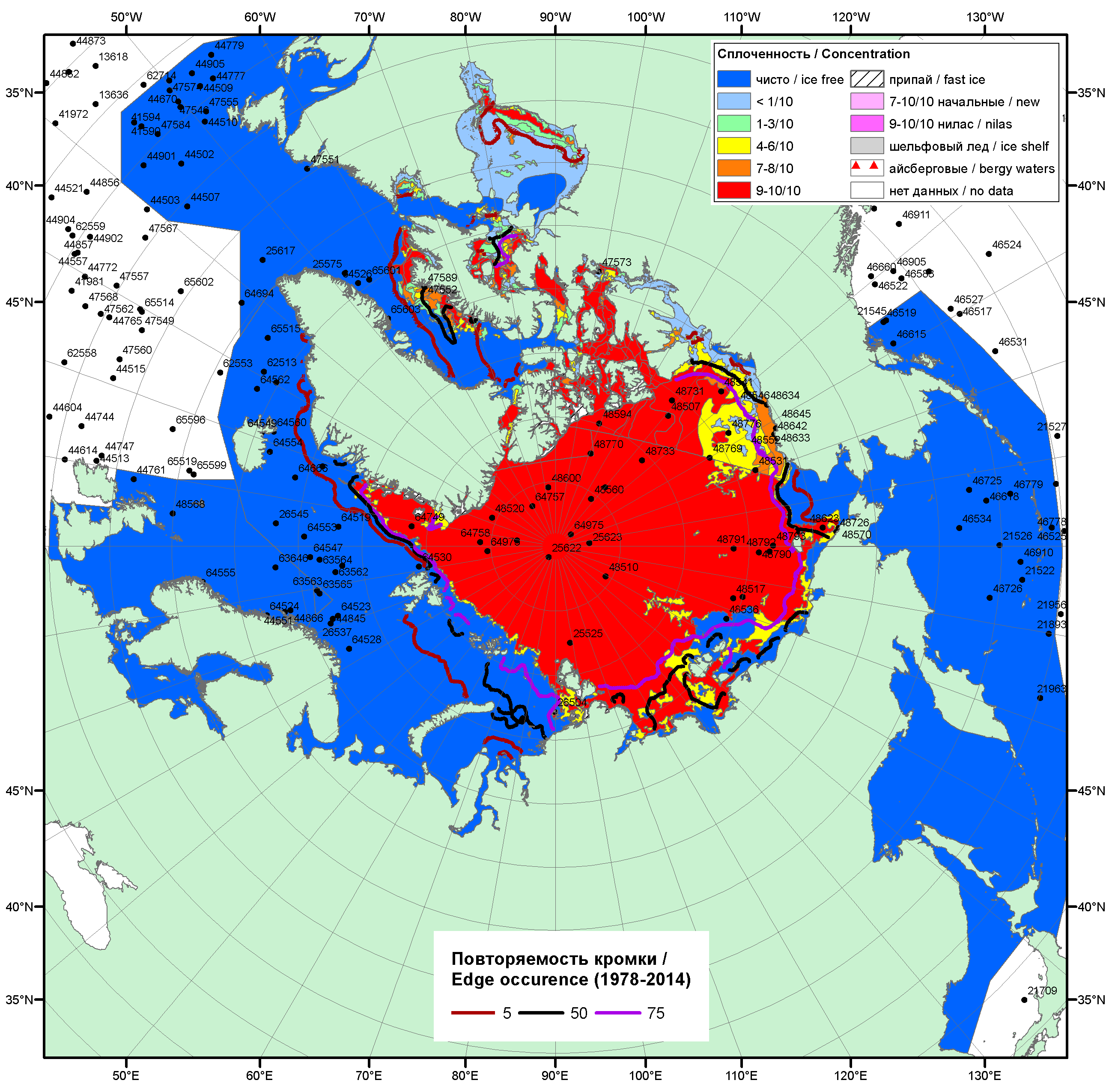 Рисунок 1а – Обзорная ледовая карта СЛО за 18.07 - 26.07.2016 г. на основе ледового анализа ААНИИ (26.07), Канадской ледовой службы (18.07), Национального ледового центра США (21.07) положение метеорологический дрейфующих буев IABP и Argos на 26.07.2016T1200+00 и повторяемость кромки за 26-31.07 за период 1979-2014 гг. по наблюдениям SSMR-SSM/I-SSMIS (алгоритм NASATEAM).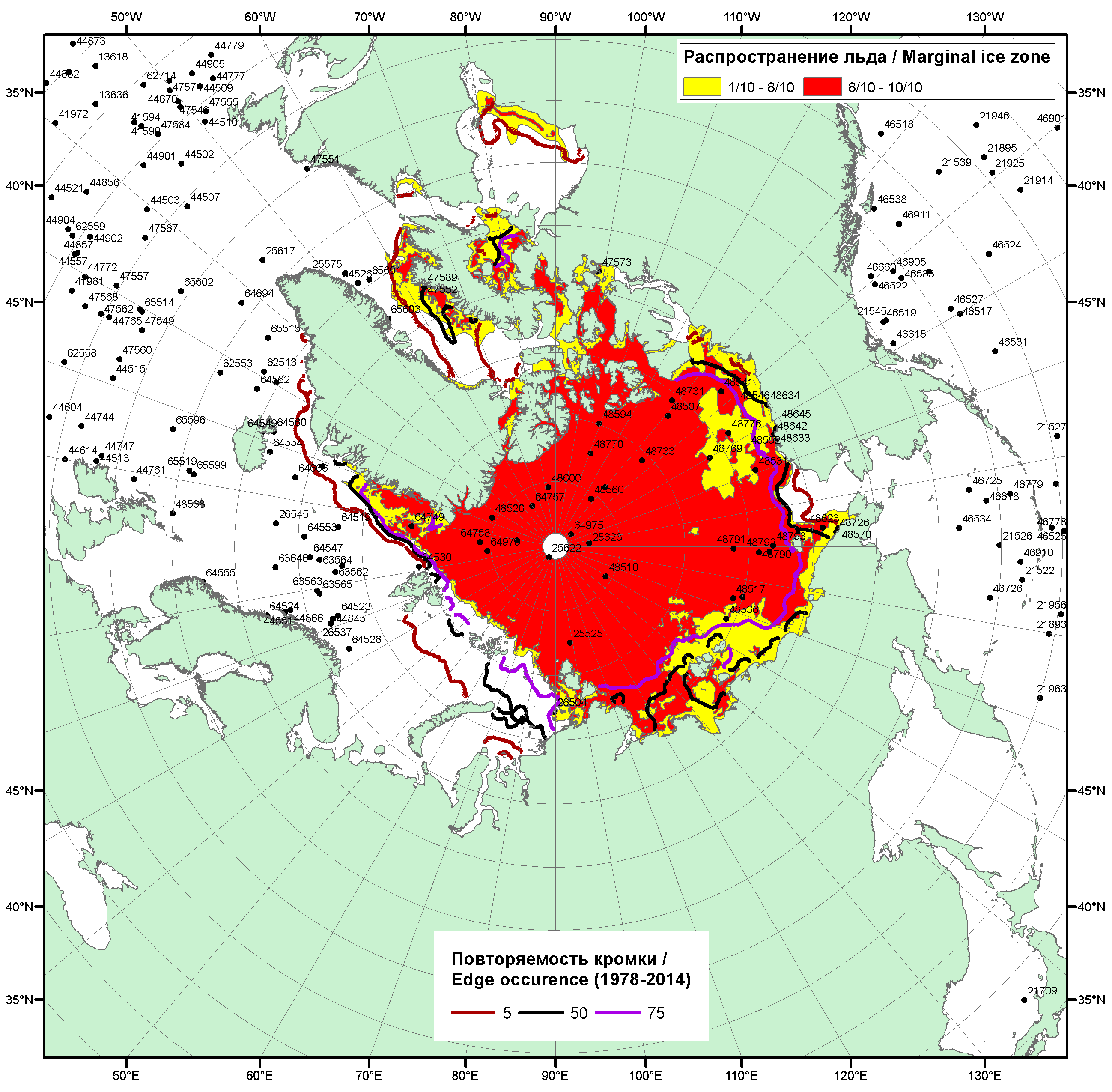 Рисунок 1б – Положение кромки льда и зон разреженных (<8/10) и сплоченных (≥8/10) льдов СЛО за 26.07.2016 г. на основе ледового анализа Национального Ледового Центра США, положение метеорологический дрейфующих буев IABP и Argos на 26.07.2016T1200+00 и повторяемость кромки за 26-31.07 за период 1979-2014 гг. по наблюдениям SSMR-SSM/I-SSMIS (алгоритм NASATEAM)/Рисунок 2 – Обзорная ледовая карта СЛО за 18.07 - 26.07.2016 г. и аналогичные периоды 2007-2015 гг. на основе ледового анализа ААНИИ, Канадской ледовой службы и Национального ледового центра США.Рисунок 3 – Поля распределения средневзвешенной толщины льда на основе совместной модели морского льда – океана ACNFS (HYCOM/NCODA/CICE) 26.07 за 2011-2016 гг. Таблица 1 – Динамика изменения значений ледовитости по сравнению с предыдущей неделей для морей Северной полярной области за 11.07 – 18.07.2016 г. по данным наблюдений SSMR-SSM/I-SSMISТаблица 2 - Медианные значения ледовитости для Северной полярной области, 3-х меридиональных секторов и моря СМП за текущие 30 и 7-дневные интервалы и её аномалии от 2011-2015 гг. и интервалов 2006-2016 гг. и 1978-2016 гг. по данным наблюдений SSMR-SSM/I-SSMIS, алгоритмы NASATEAMСеверная полярная областьСектор 45°W-95°E (Гренландское - Карское моря)Сектор 95°E-170°W (моря Лаптевых - Чукотское, Берингово, Охотское)Сектор 170°W-45°W (море Бофорта и Канадская Арктика)Северный Ледовитый океанМоря СМП (моря Карское-Чукотское)Таблица 3 – Экстремальные и средние значения ледовитости для Северной полярной области, 3 меридиональных секторов и моря СМП за текущий 7-дневный интервал по данным наблюдений SSMR-SSM/I-SSMIS, алгоритмы NASATEAMСеверная полярная областьСектор 45°W-95°E (Гренландское - Карское моря)Сектор 95°E-170°W (моря Лаптевых - Чукотское, Берингово, Охотское)Сектор 170°W-45°W (море Бофорта и Канадская Арктика)Северный Ледовитый океанМоря СМП (моря Карское-Чукотское)Рисунок 4 – Ежедневные оценки сезонного хода ледовитости для Северной Полярной Области и трех меридиональных секторов за период 26.10.1978 - 24.07.2016 по годам на основе расчетов по данным SSMR-SSM/I-SSMIS, алгоритмы NASATEAM: а) Северная полярная область, б) сектор 45°W-95°E (Гренландское – Карское моря), в) сектор 95°E-170°W (моря Лаптевых – Чукотское и Берингово, Охотское), г) сектор 170°W-45°W (море Бофорта и Канадская Арктика), д) Северный Ледовитый океан, е) Северный морской путь (Карское - Чукотское моря).Рисунок 5 – Медианные распределения сплоченности льда за текущие 7 и 30-дневные промежутки и её разности относительно медианного распределения за те же месяца за периоды 1979-2016 (центр) и 2006-2016 гг. (справа) на основе расчетов по данным SSMR-SSM/I-SSMIS, алгоритмы NASATEAM.Южный океан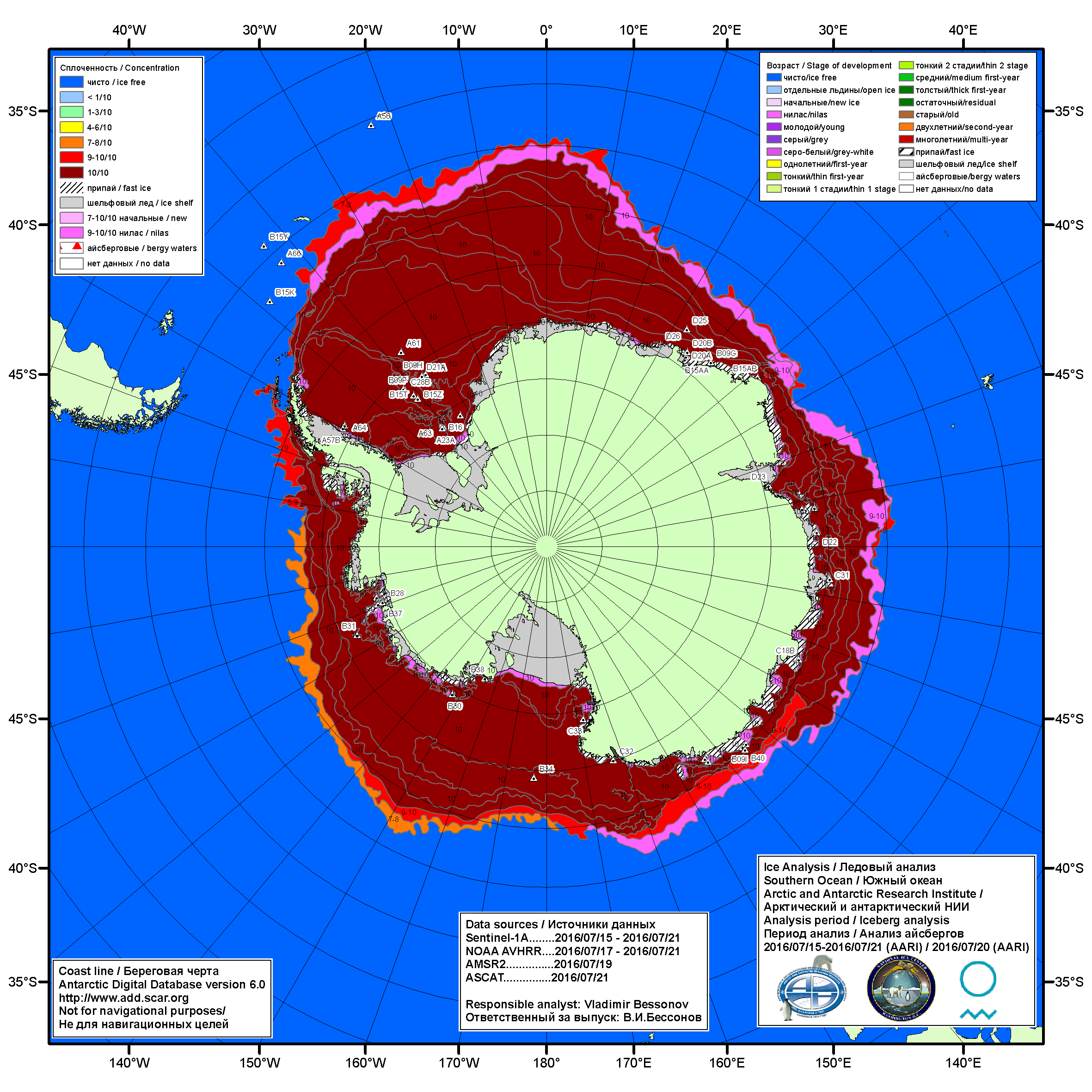 Рисунок 6а – Ледовая карта Южного океана (цветовая окраска по общей сплоченности) и расположение крупных айсбергов на основе информации совместного ледового анализа НЛЦ США, ААНИИ и НМИ (Норвегия) за 21.07.2016.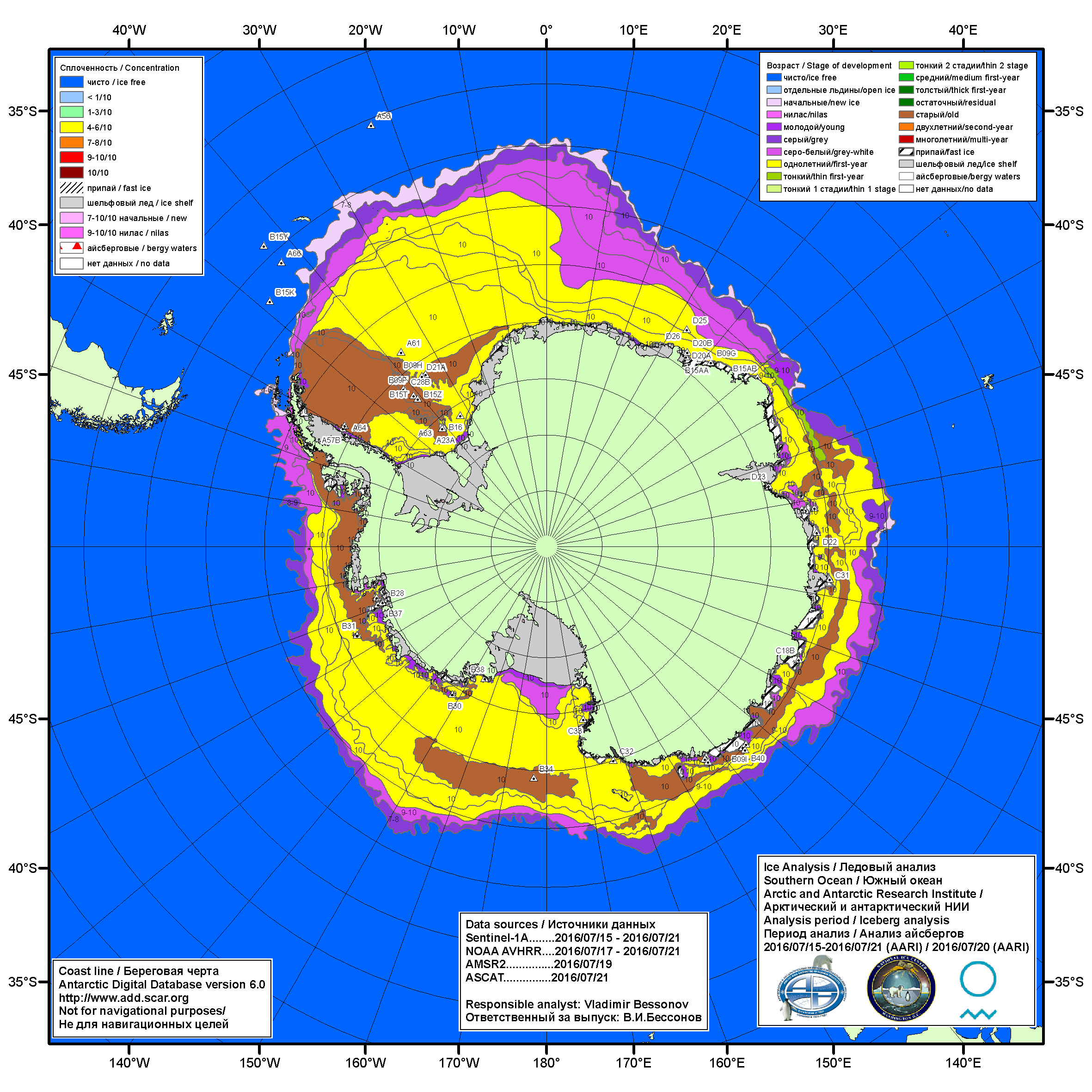 Рисунок 6б – Ледовая карта Южного океана (цветовая окраска по возрасту) и расположение крупных айсбергов на основе информации совместного ледового анализа НЛЦ США, ААНИИ и НМИ (Норвегия) за 21.07.2016.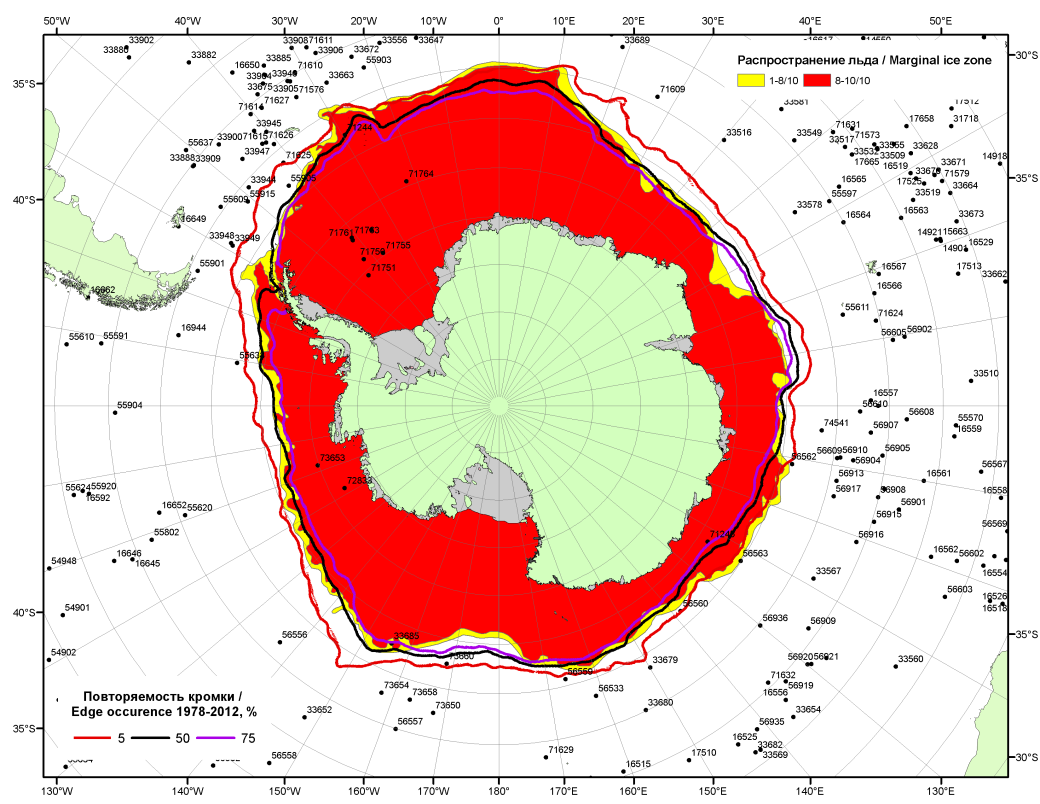 Рисунок 6в – Положение кромки льда и зон разреженных (<8/10) и сплоченных (≥8/10) льдов Южного океана за 26.07.2016 г. на основе ледового анализа Национального Ледового Центра США, положение метеорологический дрейфующих буев IABP и Argos на 26.07.2016T1200+00 и повторяемость кромки за 26-31.07 за период 1979-2014 гг. по наблюдениям SSMR-SSM/I-SSMIS (алгоритм NASATEAM)Рисунок 7 – Ежедневные оценки сезонного хода ледовитости Южного Океана и меридиональных секторов за период 26.10.1978 –18.07.2016 по годам на основе расчетов по данным SSMR-SSM/I-SSMIS, алгоритм NASATEAM: а) Южный Океан, б) Атлантический сектор (60°W-30°E, море Уэдделла), в) Индоокеанский сектор (30°E-150°E, моря Космонавтов, Содружества, Моусона), г) Тихоокеанский сектор (150°E-60°W, моря Росса, Беллинсгаузена) Рисунок 8 – Медианные распределения общей сплоченности льда за текущие 7 и 30-дневные промежутки (слева) и её разности относительно медианного распределения за тот же месяц за периоды 1978-2016 (центр) и 2006-2016 гг. (справа) на основе расчетов по данным SSMR-SSM/I-SSMIS, алгоритм NASATEAMТаблица 4 – Динамика изменения значений ледовитости по сравнению с предыдущей неделей для морей Южного океана за 11.07-18.07.2016 г. по данным наблюдений SSMR-SSM/I-SSMISТаблица 5 - Медианные значения ледовитости для Южного океана и 3 меридиональных секторов за текущие 30 и 7-дневные интервалы и её аномалии от 2011-2015 гг. и интервалов 2006-2016 гг. и 1978-2016 гг. по данным наблюдений SSMR-SSM/I-SSMIS, алгоритм NASATEAMЮжный ОкеанАтлантический сектор (60°W-30°E, море Уэдделла)Индоокеанский сектор (30°E-150°E, моря Космонавтов, Содружества, Моусона)Тихоокеанский сектор (150°E-60°W, моря Росса, Беллинсгаузена)Таблица 6 – Экстремальные значения ледовитости для Южного океана и 3 меридиональных секторов за текущий 7-дневный интервал по данным наблюдений SSMR-SSM/I-SSMIS, алгоритм NASATEAMЮжный ОкеанАтлантический сектор (60°W-30°E, море Уэдделла)Индоокеанский сектор (30°E-150°E, моря Космонавтов, Содружества, Моусона)Тихоокеанский сектор (150°E-60°W, моря Росса, Беллинсгаузена)Приложение 1 – Статистические значения ледовитостей по отдельным акваториям Северной Полярной Области и Южного океанаТаблица 7 – Средние, аномалии среднего и экстремальные значения ледовитостей для Северной полярной области и её отдельных акваторий за текущие 7-дневный (неделя) и 30-дневный промежутки времени по данным наблюдений SSMR-SSM/I-SSMIS, алгоритм NASATEAM за период 1978-2016 гг.18-24.0725.06-24.07Таблица 8 – Средние, аномалии среднего и экстремальные значения ледовитостей для Южного океана и его отдельных акваторий за текущие 7-дневный (неделя) и 30-дневный промежутки времени по данным наблюдений SSMR-SSM/I-SSMIS, алгоритм NASATEAM за период 1978-2016 гг.18-24.0725.06-24.07Таблица 9 – Динамика изменения значений ледовитости по сравнению с предыдущей неделей для морей Северной полярной области и Южного океана за текущий 7-дневный (неделя) промежуток времени по данным наблюдений SSMIS18-24.0718-24.0718-24.0718-24.0718-24.0718-24.0718-24.07Характеристика исходного материала и методика расчетовДля иллюстрации ледовых условий Арктического региона представлены совмещенные региональные карты ААНИИ, ГМЦ России, ледовой службы Германии (BSH), Канадской ледовой службы – КЛС и Национального ледового центра США - НЛЦ. Совмещение карт выполнено путем перекрытия слоев (ААНИИ, слой #1), (региональная карта НЛЦ, слой #1), (ГМЦ России, слой #1), (BSH, слой #1) -> (КЛС, слой #2)  –> (обзорная карта НЛЦ, слой #3). Как результат, карты ААНИИ характеризуют ледовые условия морей Гренландского…Бофорта и Охотского, карты ГМЦ России – Азовского, Каспийского и Белого, карты НЛЦ – Берингова моря, карты BSH – Балтийского карты КЛС - морей Бофорта, Канадского архипелага, Баффина, Девисова пролива, Лабрадор, Св. Лаврентия, а НЛЦ - Арктического Бассейна, Линкольна,  южной части Гренландского моря, а также в летний период – моря Бофорта, Чукотское и Берингово (при этом полный охват карт НЛЦ – вся акватория СЛО и субполярные моря). Для построения совмещенных карт используется архив данных в обменном формате ВМО СИГРИД3 Мирового центра данных по морскому льду (МЦД МЛ). В пределах отдельного срока выборка карт из архива проводилась по критериям близости карт к сроку выпуска карты ААНИИ с максимальным интервалом времени между картами до 7 суток (день недели выпуска карт ААНИИ и ГМЦ России– каждая среда, BSH – каждый понедельник, КЛС – каждый вторник, НЛЦ – 1 раз в 2 недели по вторникам для циркумполярных карт и понедельник – четверг для региональных карт). Для иллюстрации полей толщин льда СЛО использованы ежедневные данные по распределению средневзвешенной толщины льда численной модели ACNFS. Численная модель ACNFS имеет пространственное разрешение 1/12° и является совместной моделью морского льда – океана диагностики и краткосрочного прогнозирования состояния ледяного покрова  всех акваторий Северного полушария севернее 40 с.ш. В модели ACNFS используется ледовый блок CICE (Hunke and Lipscomb, 2008), совмещенный с  моделью океана HYCOM (Metzger et al., 2008, 2010). Атмосферный форсинг включает поля приземных метеопараметров и радиационного баланса поверхности. Исходная ледовая информация, используемая для расчетов по модели, включают данные альтиметра, ТПО, сплоченность, профиля температуры и солёности воды.Для иллюстрации ледовых условий Южного океана, а также Северной Полярной области за последние сутки используются ежедневные циркумполярные ледовые информационные продукты НЛЦ США по оценке расположения кромки льда и ледяных массивов - MIZ (Marginal Ice Zone). Для цветовой окраски карт использован стандарт ВМО (WMO/Td. 1215) для зимнего (по возрасту) и летнего (по общей сплоченности) периодов. Следует также отметить, что в зонах стыковки карт ААНИИ, ГМЦ России, КЛС и НЛЦ наблюдается определенная несогласованность границ и характеристик ледовых зон вследствие ряда различий в ледовых информационных системах подготавливающих служб (карты для Балтийского моря представлены только BSH или ААНИИ). Однако, данная несогласованность несущественна для целей интерпретации ледовых условий в рамках настоящего обзора. Для получения оценок ледовитости (extent) и приведенной ледовитости – площади льда (area) отдельных секторов, морей, частей морей Северной полярной области и Южного океана и климатического положения кромок заданной повторяемости на основе данных спутниковых систем пассивного микроволнового зондирования SSMR-SSM/I-SSMIS-AMSR2 в МЦД МЛ ААНИИ принята следующая технология расчетов:источник данных – архивные (Cavalieri et al., 2008, Meier et al., 2006) и квазиоперативные (Maslanik and Stroeve, 1999) c задержкой 1-2 дня ежедневные матрицы (поля распределения) оценок общей сплоченности Северной (севернее 45° с.ш.) и Южной (южнее 50° с.ш.) Полярных областей на основе обработанных по алгоритму NASATEAM данных многоканальных микроволновых радиометров SSMR-SSM/I-SSMIS ИСЗ NIMBUS-7 и DMSP за период с 26.10.1978 г. по настоящий момент времени, копируемые с сервера НЦДСЛ;источник данных – ежедневные матрицы (поля распределения) оценок общей сплоченности Северной и Южной полярной областей на основе обработанных по алгоритму Bootstrap данных многоканального микроволнового радиометра AMSR2 ИСЗ GCOM-W1(SHIZUKU) за период с 01.07.2012 г. по настоящий момент времени, предоставленные Японским космическим агентством (provided by JAXA);область расчета – Северная и Южная Полярные области и их регионы с использованием масок океан/суша НЦДСЛ (http://nsidc.org/data/polar_stereo/tools_masks.html);границы используемых масок расчета отдельных меридиональных секторов, морей, частей морей Северной полярной области и Южного океана представлены на рисунках П1 – П2, не совпадают с используемыми в НЦДСЛ масками для отдельных акваторий Мирового океана и основаны на номенклатуре ААНИИ для морей Евразийского шельфа (Гренландское - Чукотское), Атласе Северного ледовитого океана (1980) и Атласе океанов (1980) издательства ГУНИО МО.вычислительные особенности расчета – авторское программное обеспечение ААНИИ с сохранением точности расчетов и оценке статистических параметров по гистограмме распределения и свободно-распространяемое программное обеспечение GDAL для векторизации полей климатических параметров;Исходная информация в формате ВМО СИГРИ3 доступна на сервере МЦД МЛ по адресам http://wdc.aari.ru/datasets/d0004 (карты ААНИИ), http://wdc.aari.ru/datasets/d0031 (карты КЛС), http://wdc.aari.ru/datasets/d0032 (карты НЛЦ), ), http://wdc.aari.ru/datasets/d0033  (карты ГМЦ России) и ), http://wdc.aari.ru/datasets/d0035 (карты BSH).   В графическом формате PNG совмещенные карты ААНИИ-КЛС-НЛЦ доступны по адресу http://wdc.aari.ru/datasets/d0040. Результаты расчетов ледовитости Северной, Южной полярных областей, их отдельных меридиональных секторов, морей и частей морей доступны на сервере МЦД МЛ ААНИИ в каталогах соответственно http://wdc.aari.ru/datasets/ssmi/data/north/extent/ и http://wdc.aari.ru/datasets/ssmi/data/south/extent/.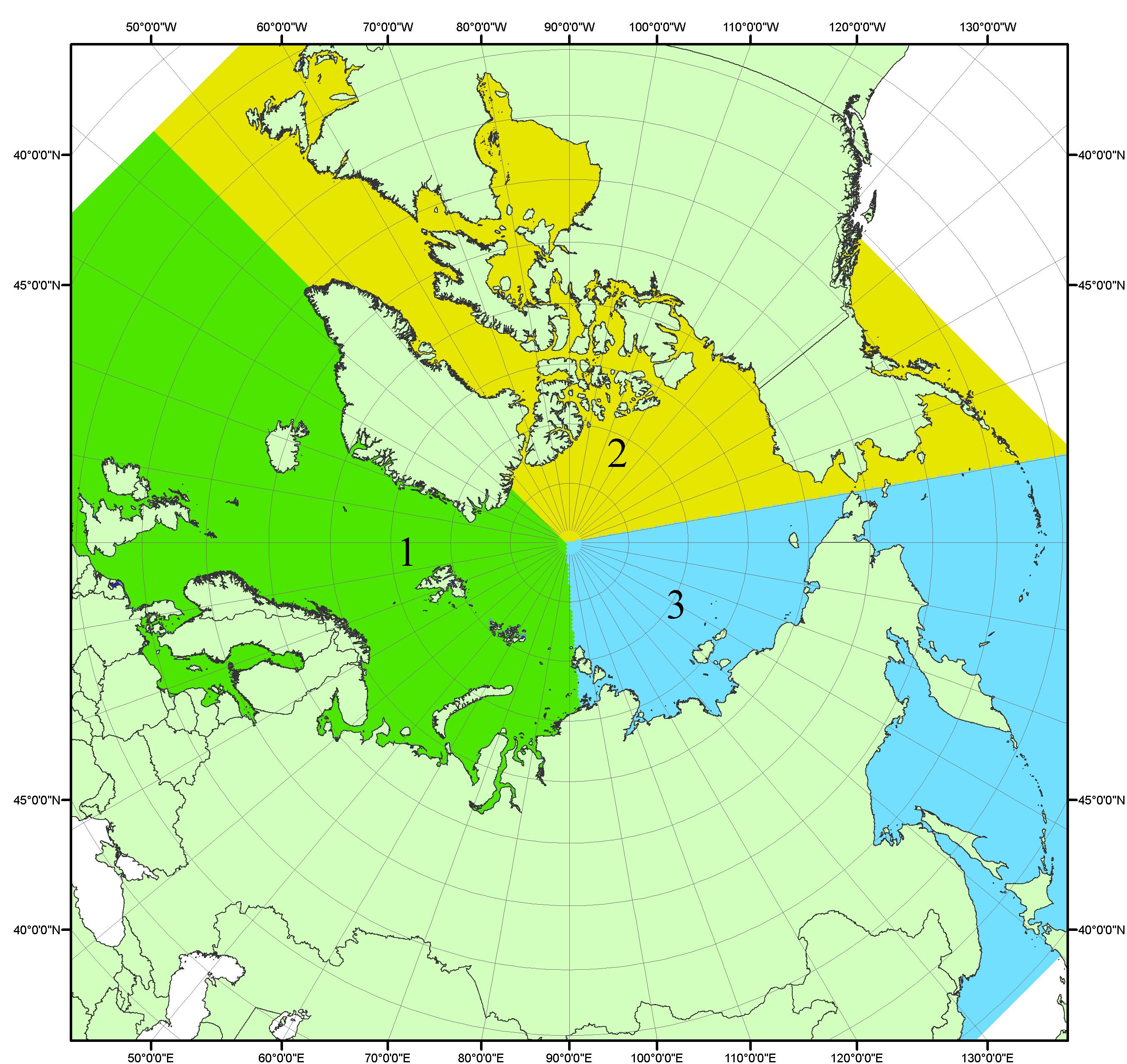 Рисунок П1 – Секторальное деление северной полярной области. 1 - Сектор 45°W-95°E (Гренландское - Карское моря); 2 - Сектор 170°W-45°W (море Бофорта и Канадская Арктика); 3 - Сектор 95°E-170°W (моря Лаптевых - Чукотское, Берингово, Охотское, Японское)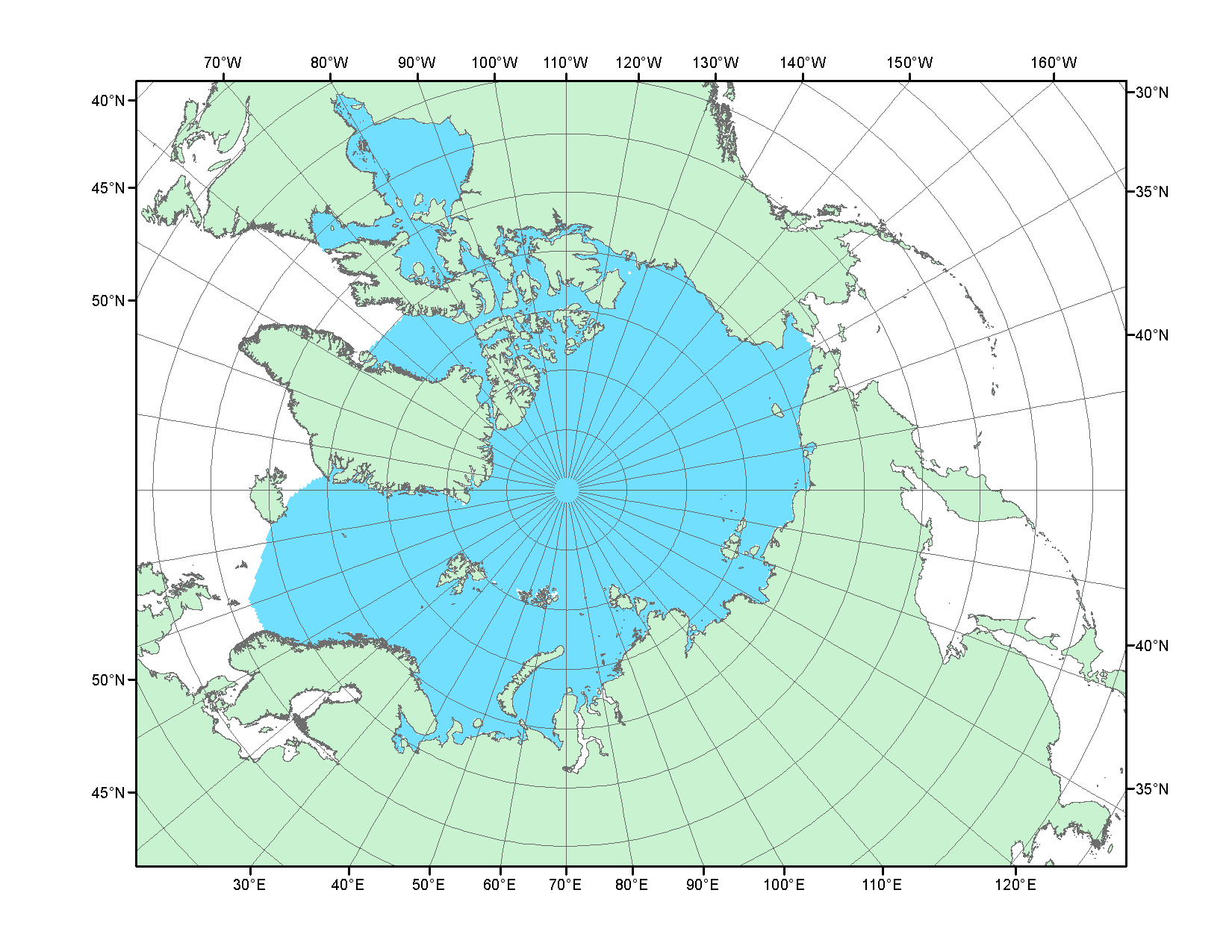 Рисунок П2 – Северный ледовитый океан в официальных границах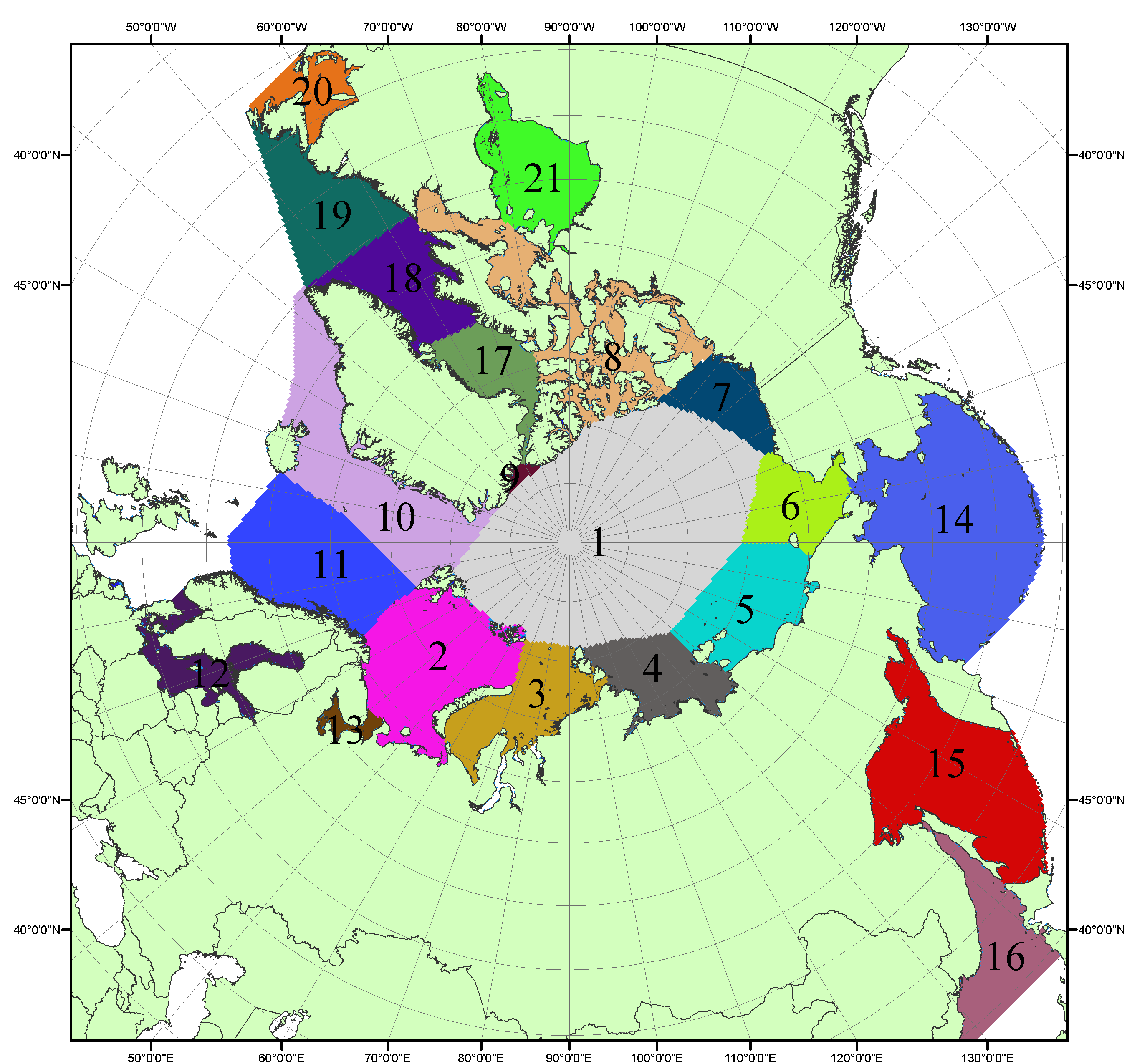 Рисунок П3 – Моря северной полярной области. 1 – Арктический бассейн; 2- Баренцево море; 3 – Карское море; 4 – море Лаптевых; 5 - Восточно-Сибирское море; 6 – Чукотское море; 7 – море Бофорта; 8 – Канадский архипелаг; 9 – море Линкольна; 10 – Гренландское море; 11 – Норвежское море; 12 – Балтийское море; 13 – Белое море; 14 – Берингово море; 15 – Охотское море; 16 – Японское море; 17 – море Баффина; 18 – Дейвисов пролив; 19 – море Лабрадор; 20 – залив Святого Лаврентия; 21 – Гудзонов залив.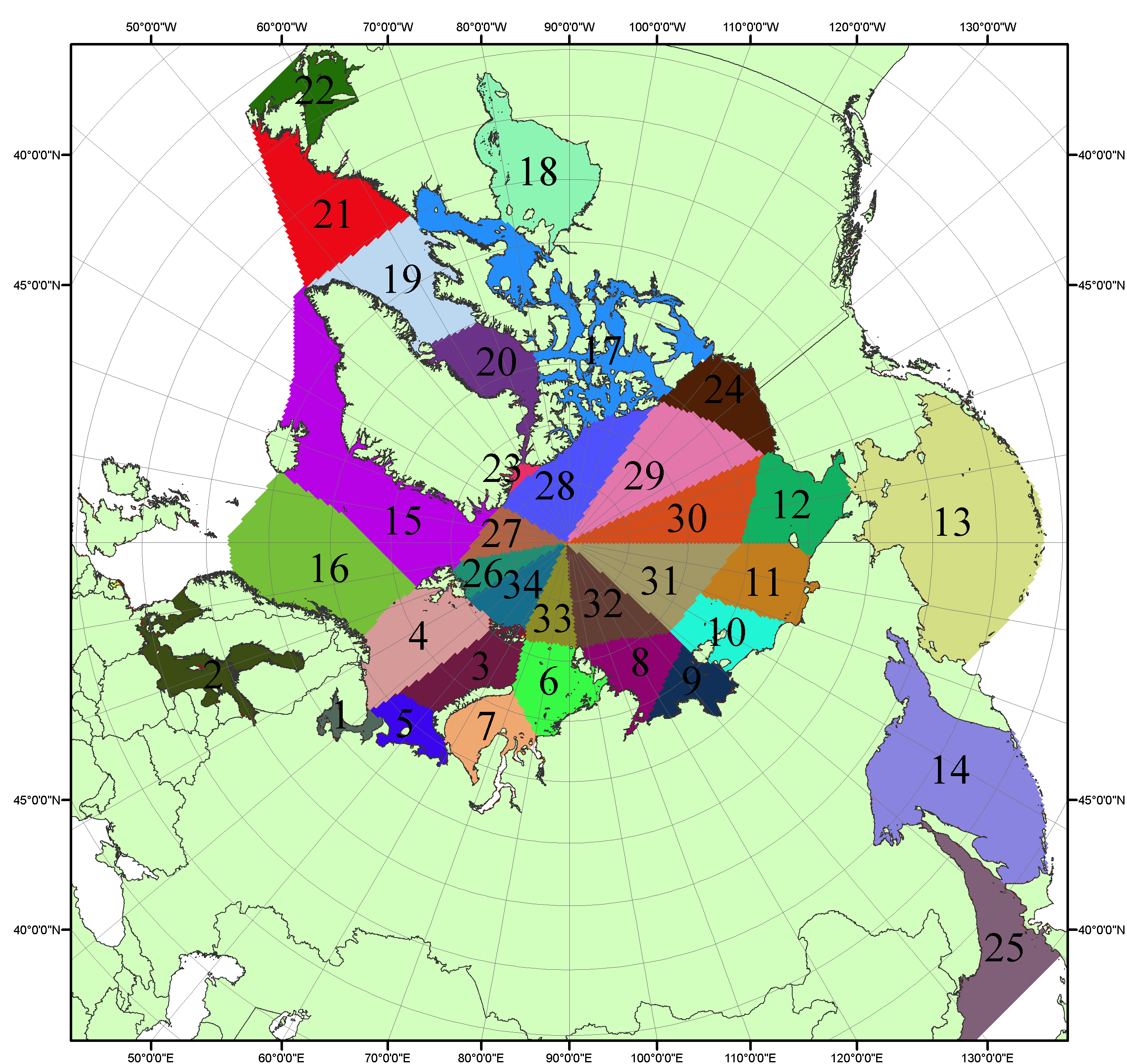 Рисунок П4 – Сектора и моря северной полярной области. 1 - Белое море; 2- Балтийское море; 3 – Баренцево море (СВ); 4 – Баренцево море (З); 5 - Баренцево море (ЮВ); 6 – Карское море (СВ); 7 – Карское море (ЮЗ); 8 – море Лаптевых (В); 9 – море Лаптевых (З); 10 – Восточно-Сибирское море (З); 11 – Восточно-Сибирское море (В); 12 –Чукотское море; 13 –Берингово море; 14 – Охотское море; 15 –Гренландское море; 16 – Норвежское море; 17 – Канадский архипелаг; 18 – Гудзонов залив; 19 – Дейвисов пролив; 20 - море Баффина; 21 – море Лабрадор; 22 - залив Святого Лаврентия; 23 - море Линкольна; 24 - море Бофорта; 25 - Японское море; 26 - сектор АО (30°з.д. – 10°в.д.); 27 – сектор АО (10°в.д. – 30°в.д.); 28 - сектор АО (30°в.д. – 65°в.д.); 29 - сектор АО (65°в.д. – 96°в.д.);30 - сектор АО (96°в.д. – 140°в.д.);31 - сектор АО (140°в.д. – 180°в.д.); 32 - сектор АО (180°в.д. – 156°з.д.); 33 - сектор АО (156°з.д. – 123°з.д.); 34 - сектор АО (123°з.д. – 30°з.д.).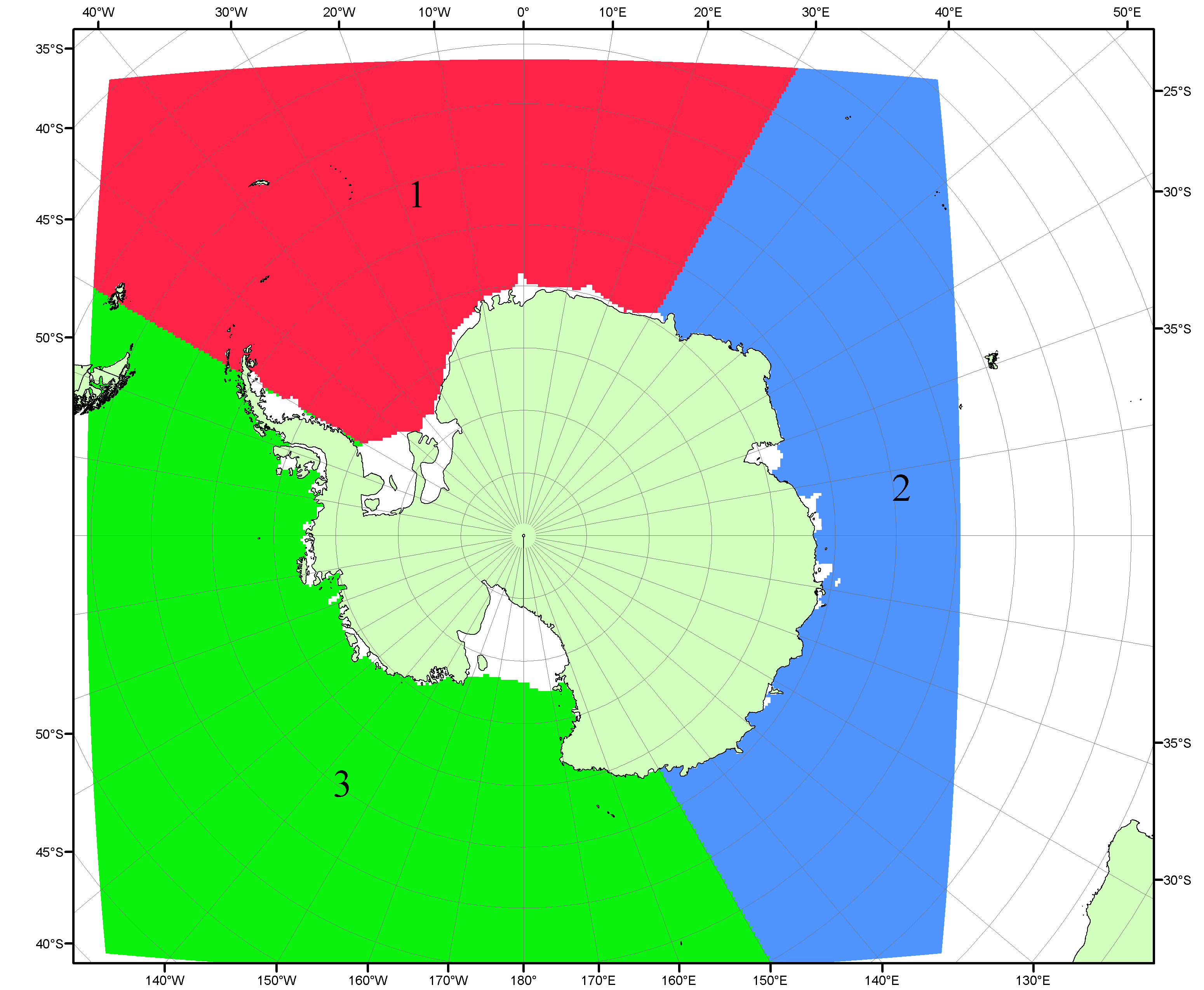 Рисунок П5 – Секторальное деление Южного океана. 1 - Атлантический сектор (60°W-30°E, море Уэдделла); 2 - Индоокеанский сектор (30°E-150°E, моря Космонавтов, Содружества, Моусона); 3 - Тихоокеанский сектор (150°E-60°W, моря Росса, Беллинсгаузена)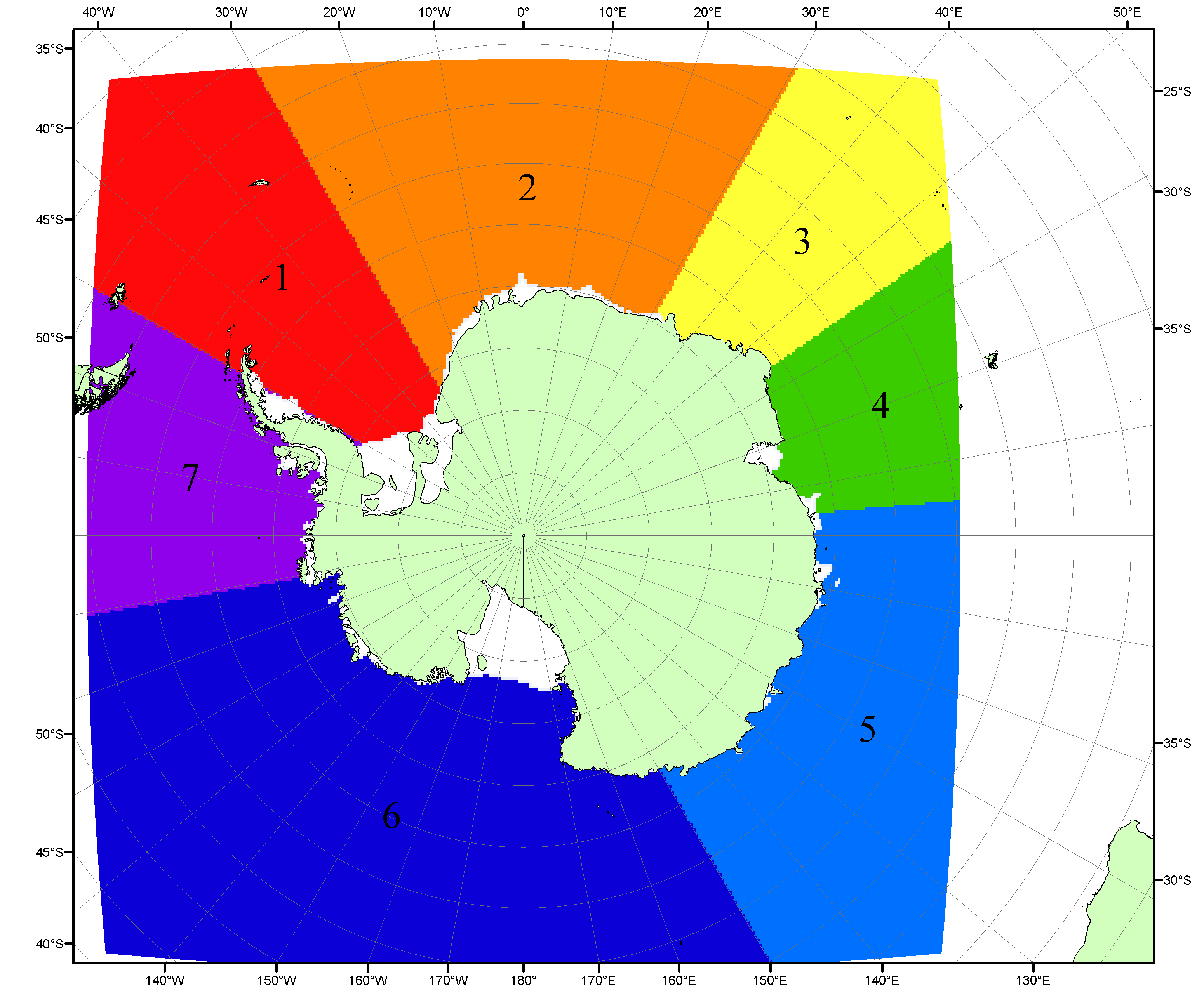 Рисунок П6 – Моря Южного океана. 1 – Западная часть моря Уэдделла; 2- Восточная часть моря Уэдделла; 3 – Море Космонавтов; 4 – море Содружества; 5 – море Моусона; 6 – море Росса; 7 – Море Беллинсгаузена.Список источников1. Атлас океанов. Северный Ледовитый океан. – 1980. М: Изд. ГУНИО МО СССР ВМФ – 184 с.2. Атлас океанов. Термины. Понятия. Справочные таблицы. - Изд. ВМФ МО СССР.-1980.3. Границы океанов и морей. – 1960. Л.: Изд. ГУНИО ВМФ. – 51 с.4. Andersen, S., R. Tonboe, L. Kaleschke, G. Heygster, and L. T. Pedersen, Intercomparison of passive microwave sea ice concentration retrievals over the high-concentration Arctic sea ice.// J. Geophys. Res. – 2007. – Vol. 112. C08004, doi:10.1029/2006JC003543.5. Cavalieri, D., C. Parkinson, P. Gloersen, and H. J. Zwally. 1996, updated 2008. Sea Ice Concentrations from Nimbus-7 SMMR and DMSP SSM/I Passive Microwave Data, [1978.10.26 – 2007.12.31]. Boulder, Colorado USA: National Snow and Ice Data Center. Digital media.6. Meier, W., F. Fetterer, K. Knowles, M. Savoie, M. J. Brodzik. 2006, updated quarterly. Sea Ice Concentrations from Nimbus-7 SMMR and DMSP SSM/I Passive Microwave Data, [2008.01.01 – 2008.03.25]. Boulder, Colorado USA: National Snow and Ice Data Center. Digital media.7. Maslanik, J., and J. Stroeve. 1999, updated daily. Near-Real-Time DMSP SSM/I-SSMIS Daily Polar Gridded Sea Ice Concentrations, [2008.03.26 – present moment]. Boulder, Colorado USA: National Snow and Ice Data Center. Digital media.8. Ice Chart Colour Code Standard. - JCOMM Technical Report Series No. 24, 2004, WMO/TD-No.1215. (http://jcomm.info/index.php?option=com_oe&task=viewDocumentRecord&docID=4914)9. JAXA GCOM-W1 ("SHIZUKU") Data Providing Service - http://gcom-w1.jaxa.jp/index.html 10. ACNFS on Internet - http://www7320.nrlssc.navy.mil/hycomARC 11. Posey, P.G., E.J. Metzger, A.J. Wallcraft, O.M Smedstad and M.W. Phelps, 2010: Validation of the 1/12° Arctic Cap Nowcast/Forecast System (ACNFS). Naval Report NRL/MR/7320-10-9287, Stennis Space Center, MS.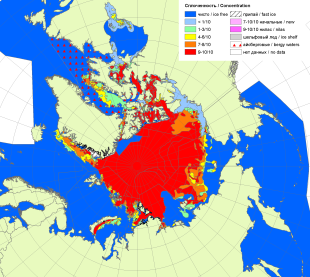 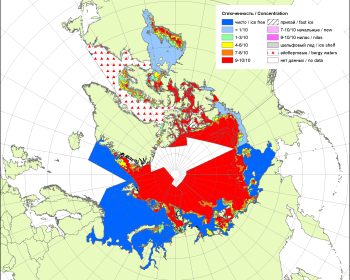 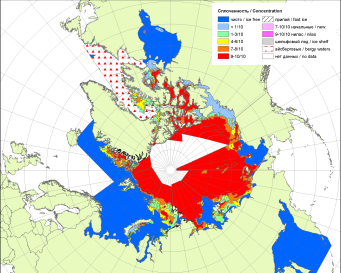 200720092010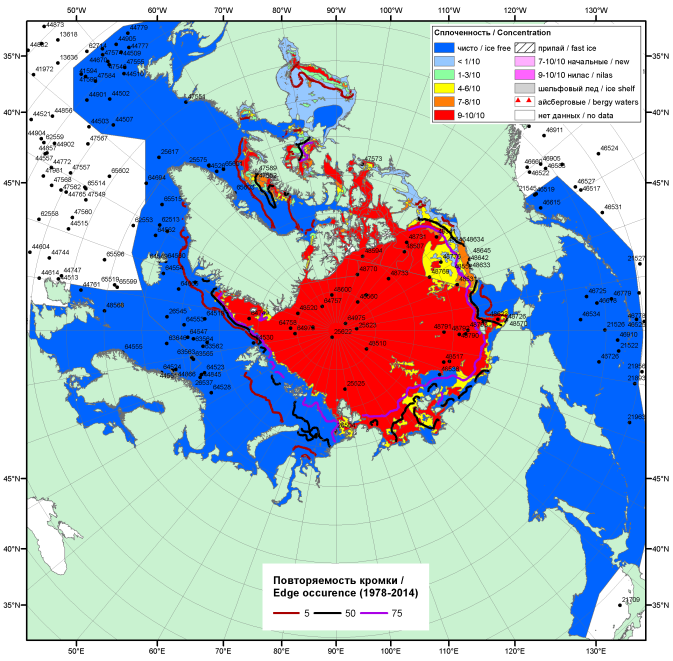 20162016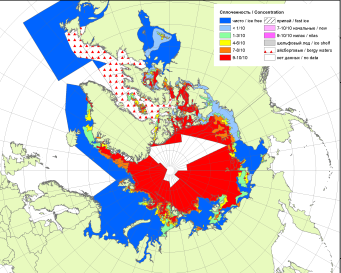 20162016201120162016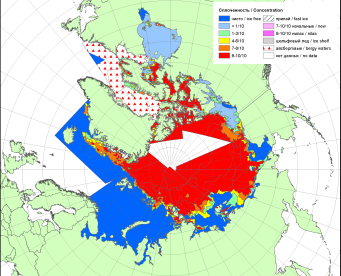 201620162012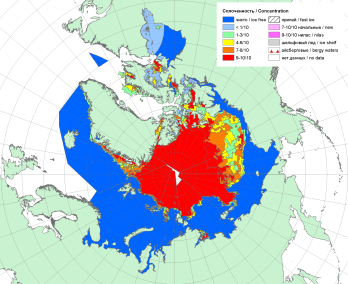 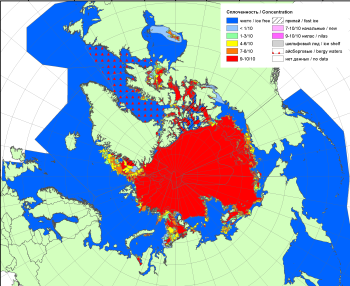 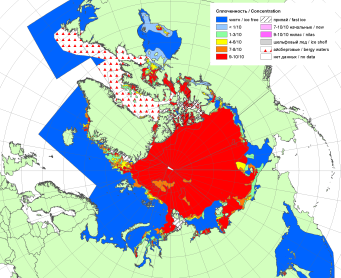 201520142013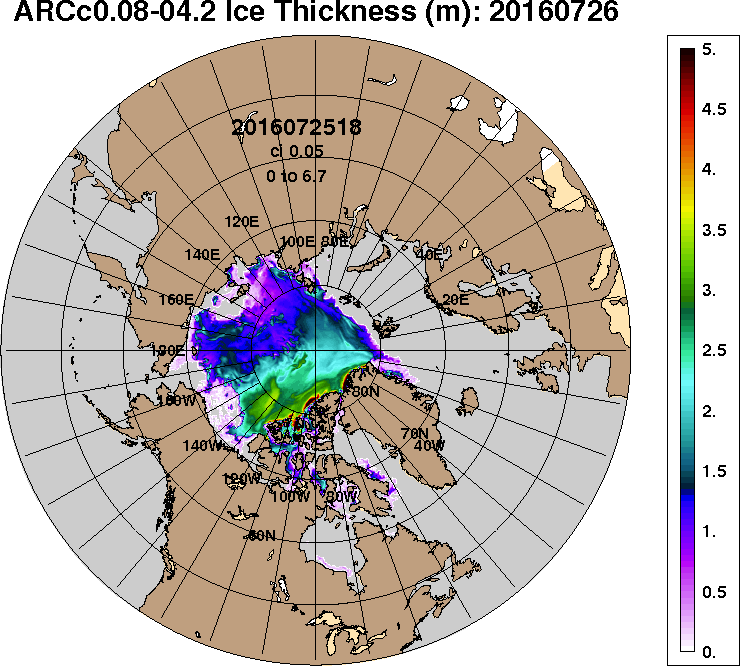 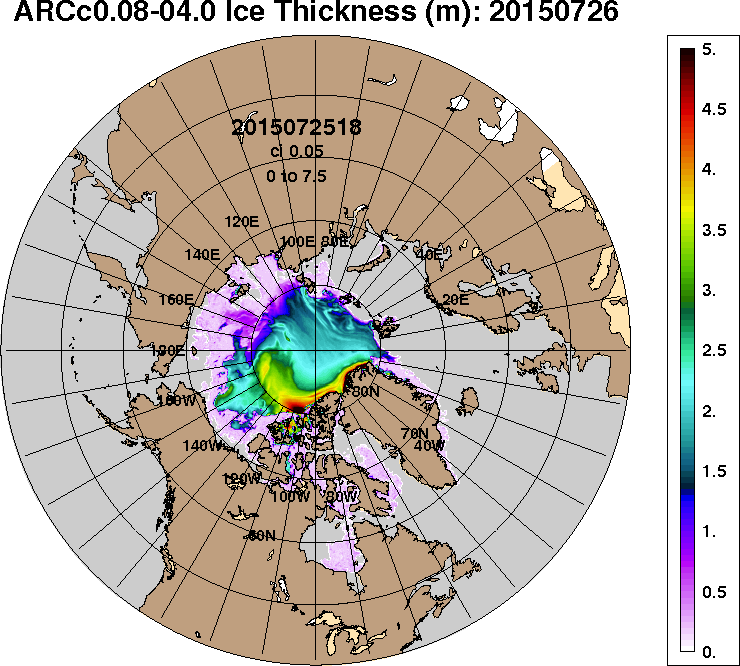 2016-07-262015-07-26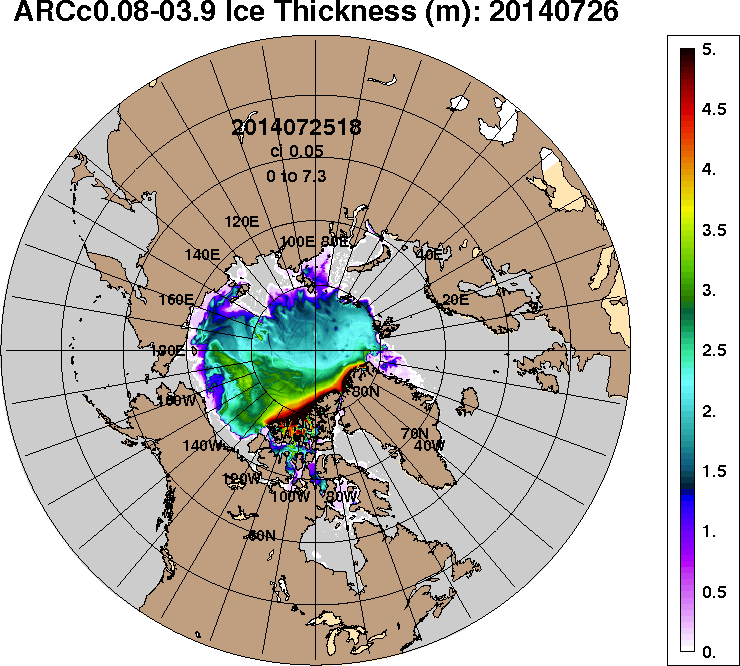 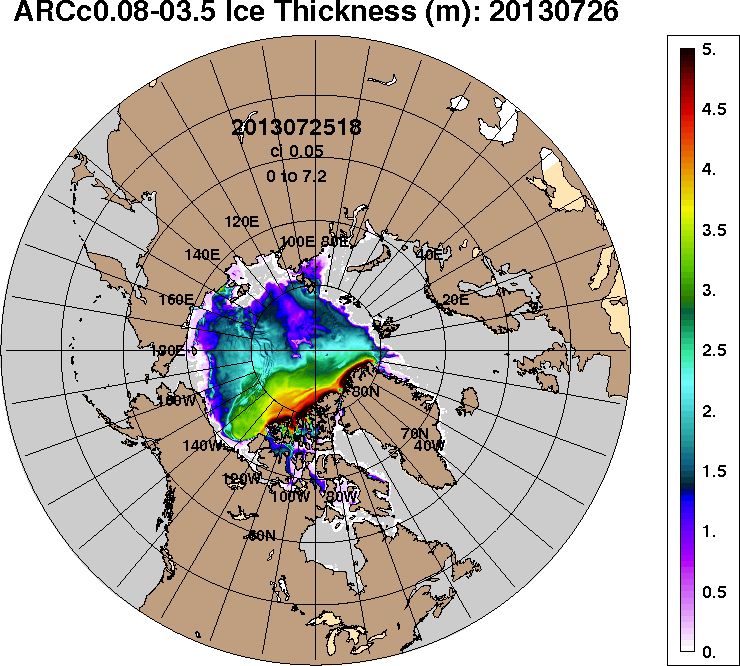 2014-07-262013-07-26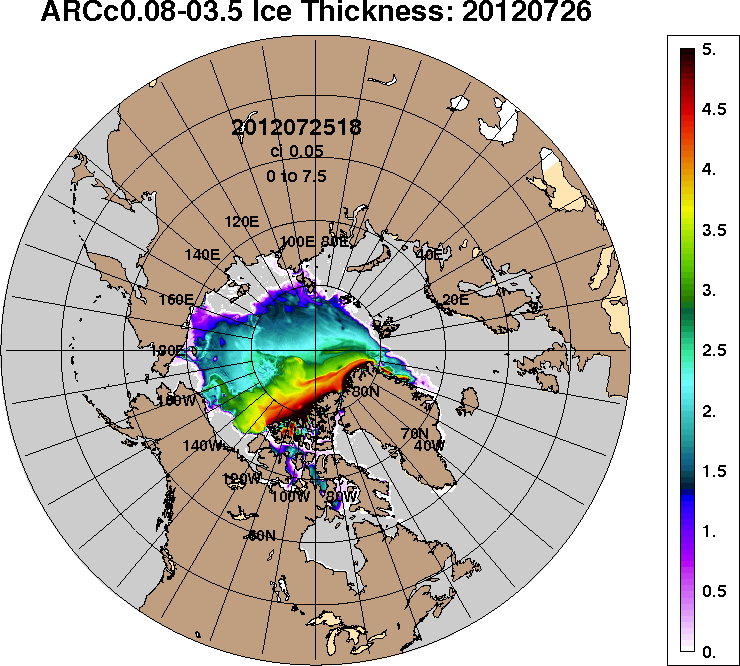 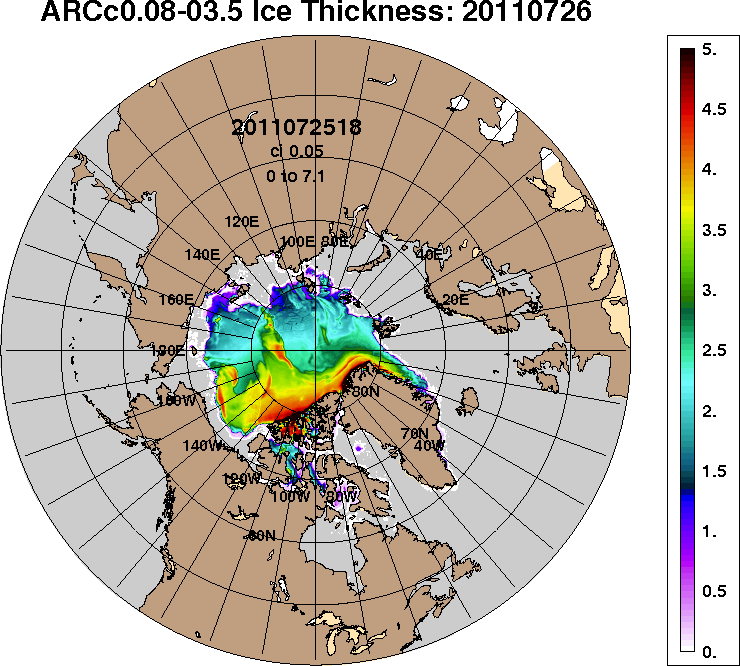 2012-07-262011-07-26РегионСеверная полярная областьСектор 45°W-95°E (Гренландское - Карское моря)Сектор 95°E-170°W (моря Лаптевых - Чукотское, Берингово, Охотское)Сектор 170°W-45°W (море Бофорта и Канадская Арктика)Северный Ледовитый океанМоря СМП (моря Карское-Чукотское)Разность-589.7-54.2-227.6-307.9-550.7-253.2тыс.кв.км/сут.-84.2-7.7-32.5-44.0-78.7-36.2МесяцS, тыс. км2Аномалии, тыс км2/%Аномалии, тыс км2/%Аномалии, тыс км2/%Аномалии, тыс км2/%Аномалии, тыс км2/%Аномалии, тыс км2/%Аномалии, тыс км2/%МесяцS, тыс. км22011 г2012 г2013 г2014 г2015 г2006-2016гг1978-2016гг25.06-24.078576.6111.285.1-355.8-176.4-518.7-263.2-1331.725.06-24.078576.61.31.0-4.0-2.0-5.7-3.0-13.418-24.077602.5365.3198.2-70.5-202.0-184.8-134.7-1284.818-24.077602.55.02.7-0.9-2.6-2.4-1.7-14.5МесяцS, тыс. км2Аномалии, тыс км2/%Аномалии, тыс км2/%Аномалии, тыс км2/%Аномалии, тыс км2/%Аномалии, тыс км2/%Аномалии, тыс км2/%Аномалии, тыс км2/%МесяцS, тыс. км22011 г2012 г2013 г2014 г2015 г2006-2016гг1978-2016гг25.06-24.071464.5-553.5-315.9-414.6-737.1-497.9-503.0-972.425.06-24.071464.5-27.4-17.7-22.1-33.5-25.4-25.6-39.918-24.071334.9-484.0-244.1-113.8-546.7-366.1-341.6-794.718-24.071334.9-26.6-15.5-7.9-29.1-21.5-20.4-37.3МесяцS, тыс. км2Аномалии, тыс км2/%Аномалии, тыс км2/%Аномалии, тыс км2/%Аномалии, тыс км2/%Аномалии, тыс км2/%Аномалии, тыс км2/%Аномалии, тыс км2/%МесяцS, тыс. км22011 г2012 г2013 г2014 г2015 г2006-2016гг1978-2016гг25.06-24.073144.9426.0149.8150.9337.1243.6184.09.425.06-24.073144.915.75.05.012.08.46.20.318-24.072836.7519.4307.6105.8275.9431.3201.6-88.818-24.072836.722.412.23.910.817.97.7-3.0МесяцS, тыс. км2Аномалии, тыс км2/%Аномалии, тыс км2/%Аномалии, тыс км2/%Аномалии, тыс км2/%Аномалии, тыс км2/%Аномалии, тыс км2/%Аномалии, тыс км2/%МесяцS, тыс. км22011 г2012 г2013 г2014 г2015 г2006-2016гг1978-2016гг25.06-24.073967.1238.8251.2-92.1223.6-264.455.8-368.725.06-24.073967.16.46.8-2.36.0-6.21.4-8.518-24.073430.9329.9134.7-62.768.8-250.05.2-401.418-24.073430.910.64.1-1.82.0-6.80.2-10.5МесяцS, тыс. км2Аномалии, тыс км2/%Аномалии, тыс км2/%Аномалии, тыс км2/%Аномалии, тыс км2/%Аномалии, тыс км2/%Аномалии, тыс км2/%Аномалии, тыс км2/%МесяцS, тыс. км22011 г2012 г2013 г2014 г2015 г2006-2016гг1978-2016гг25.06-24.078260.9117.398.8-271.5-246.8-366.6-254.8-1241.225.06-24.078260.91.41.2-3.2-2.9-4.2-3.0-13.118-24.077366.9324.5120.3-81.4-290.0-63.1-175.2-1258.618-24.077366.94.61.7-1.1-3.8-0.8-2.3-14.6МесяцS, тыс. км2Аномалии, тыс км2/%Аномалии, тыс км2/%Аномалии, тыс км2/%Аномалии, тыс км2/%Аномалии, тыс км2/%Аномалии, тыс км2/%Аномалии, тыс км2/%МесяцS, тыс. км22011 г2012 г2013 г2014 г2015 г2006-2016гг1978-2016гг25.06-24.071975.9400.2157.5-100.1-111.7198.1-25.2-428.525.06-24.071975.925.48.7-4.8-5.311.1-1.3-17.818-24.071592.9510.2290.333.4-45.0437.188.6-480.418-24.071592.947.122.32.1-2.737.85.9-23.2МесяцМинимальное знач.Максимальное знач.Среднее знач.Медиана18-24.077049.024.07.201110512.518.07.19838887.39033.8МесяцМинимальное знач.Максимальное знач.Среднее знач.Медиана18-24.071311.624.07.20162989.918.07.19812129.52160.3МесяцМинимальное знач.Максимальное знач.Среднее знач.Медиана18-24.072108.324.07.20073288.818.07.19872925.52986.3МесяцМинимальное знач.Максимальное знач.Среднее знач.Медиана18-24.073007.924.07.20114878.118.07.19923832.33870.4МесяцМинимальное знач.Максимальное знач.Среднее знач.Медиана18-24.076878.324.07.201110090.818.07.19838625.58758.1МесяцМинимальное знач.Максимальное знач.Среднее знач.Медиана18-24.07963.324.07.20152781.618.07.19872073.32170.2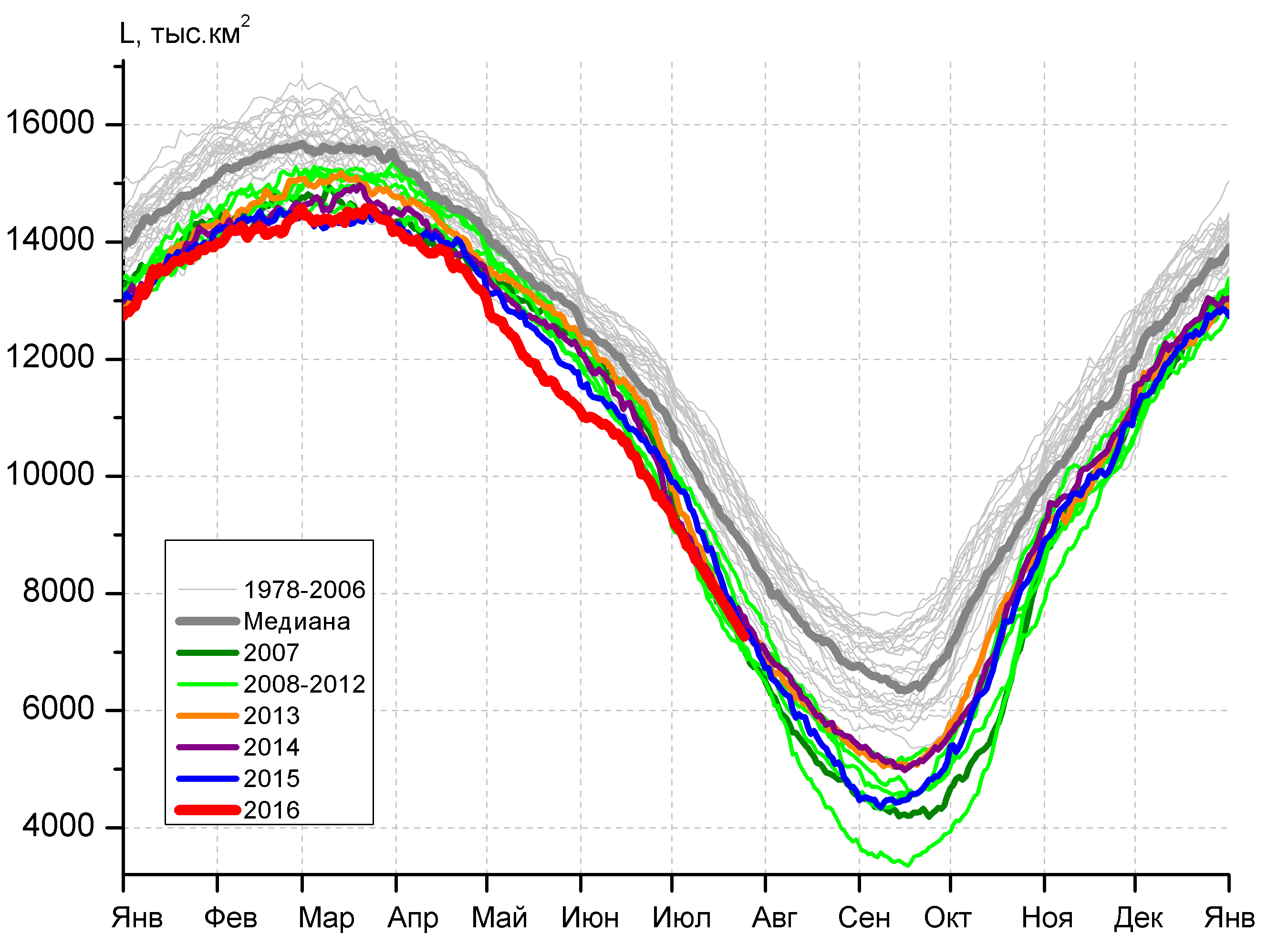 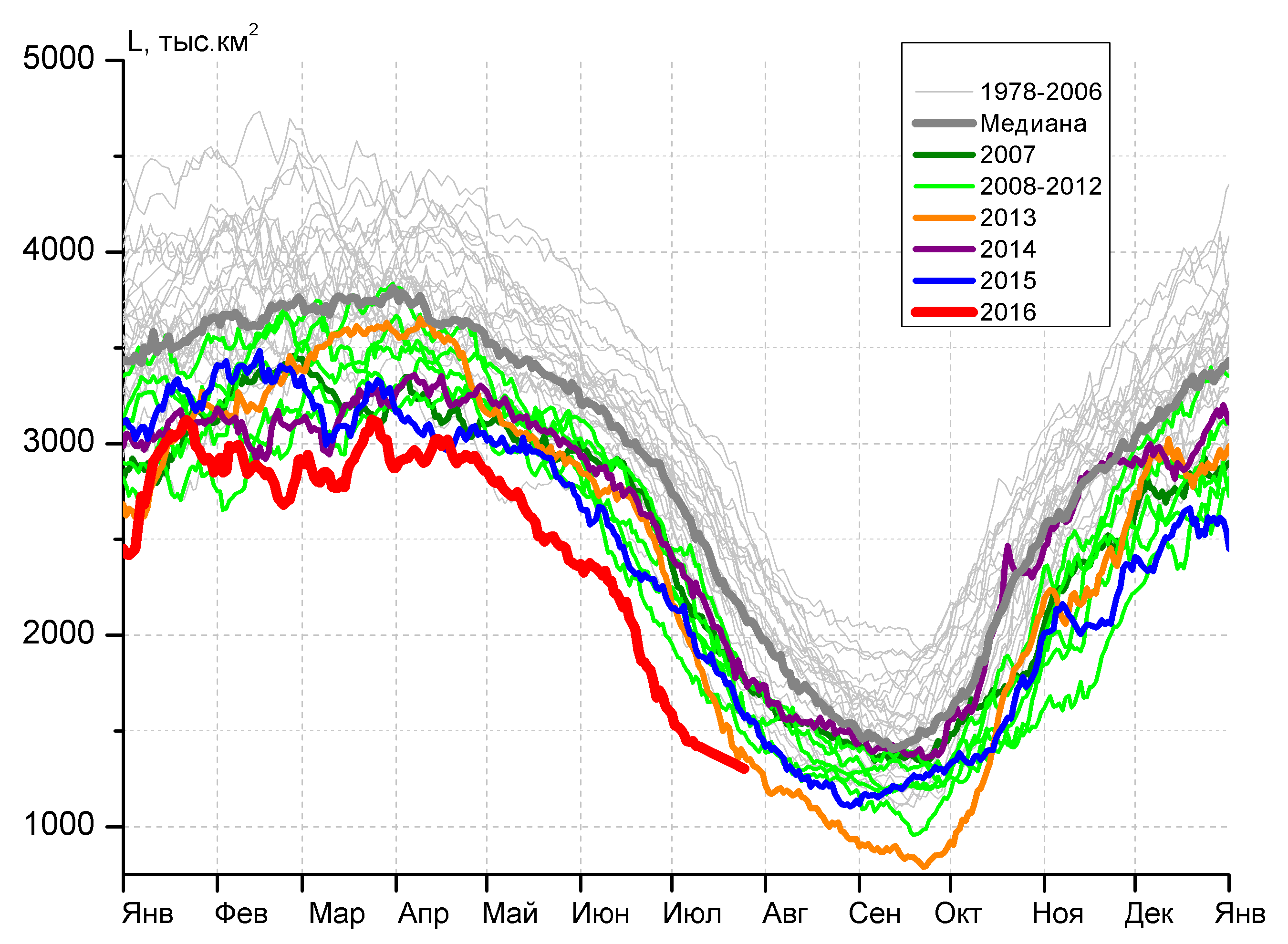 а)б)б)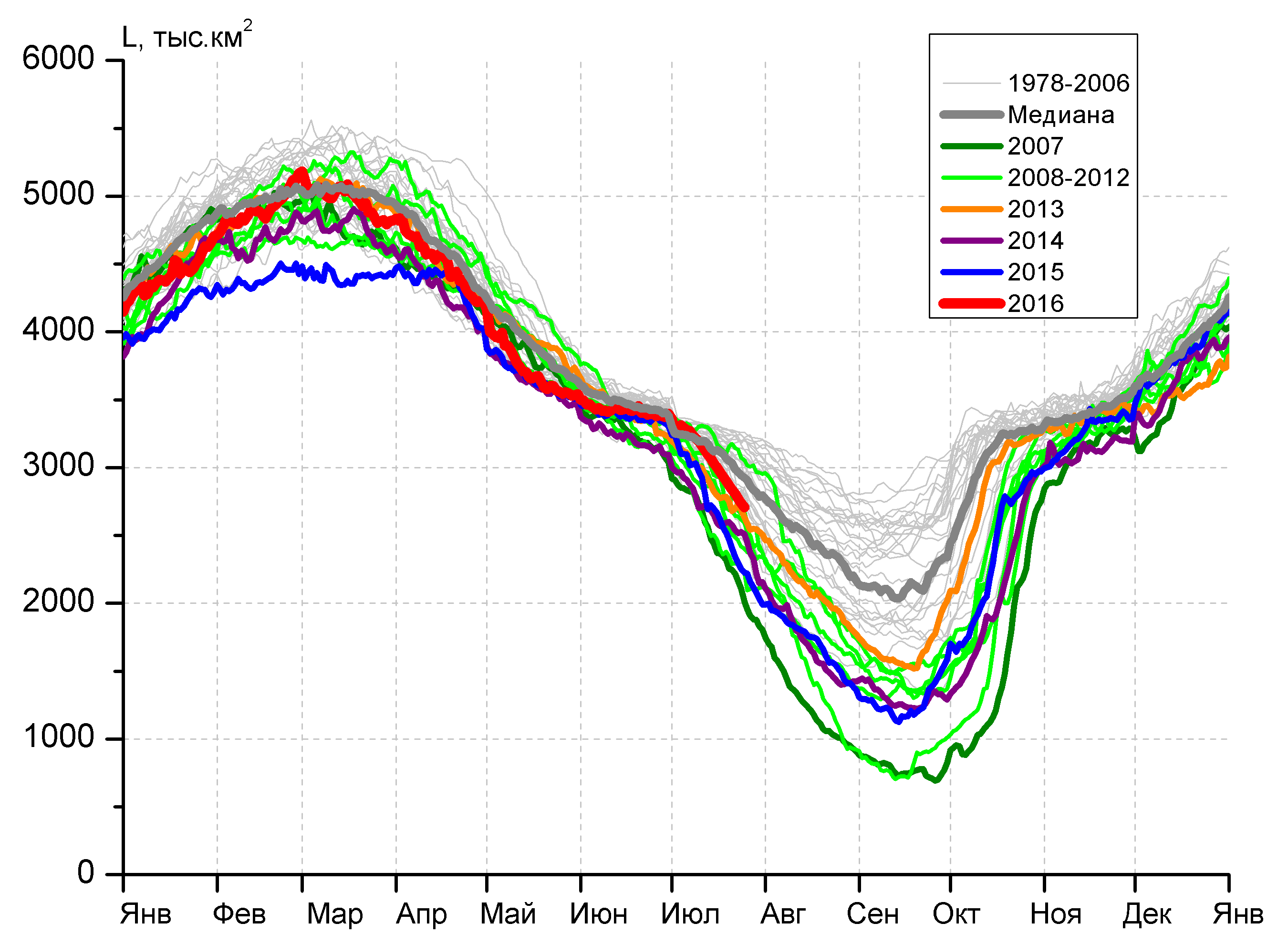 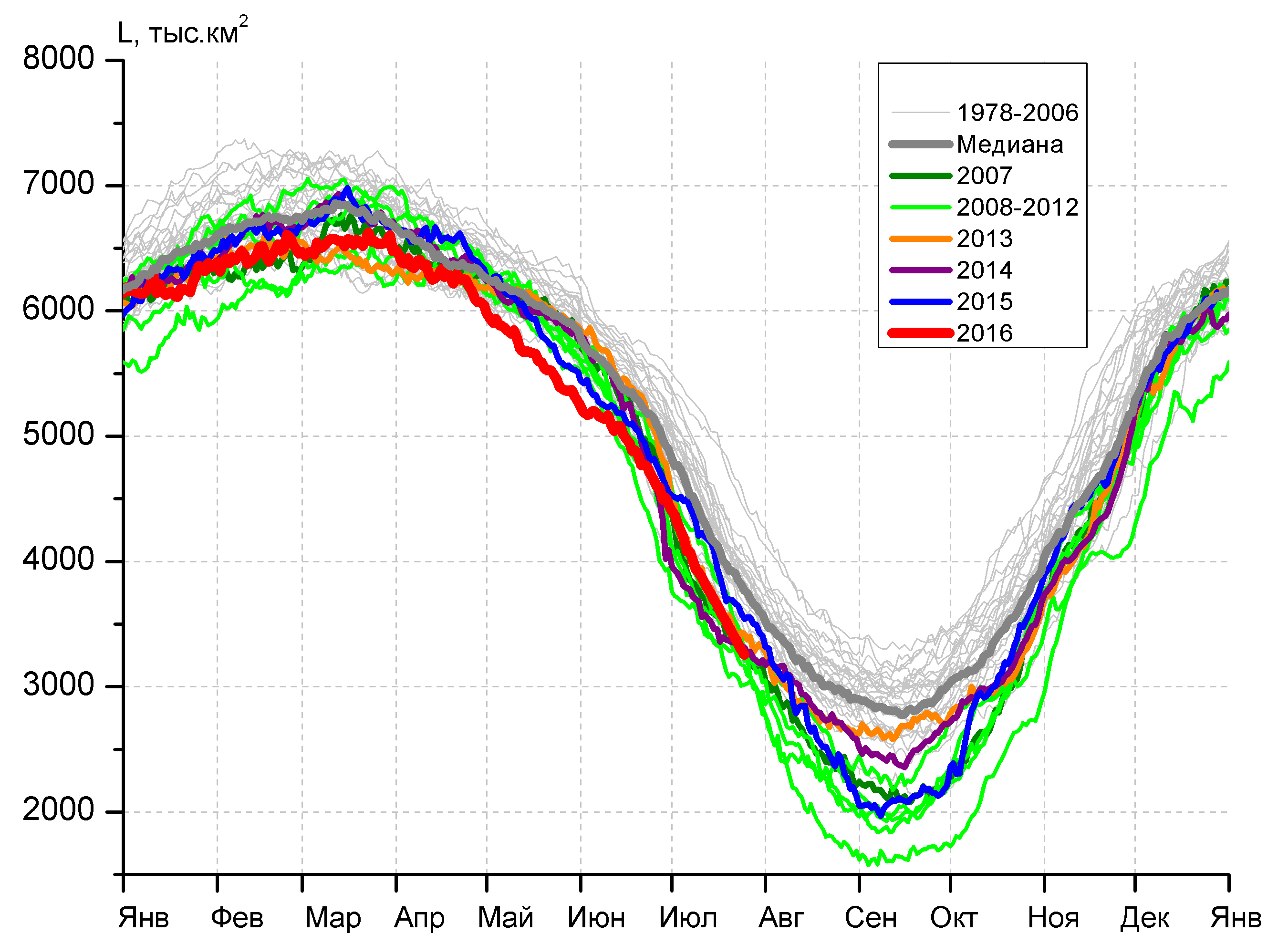 в)г)г)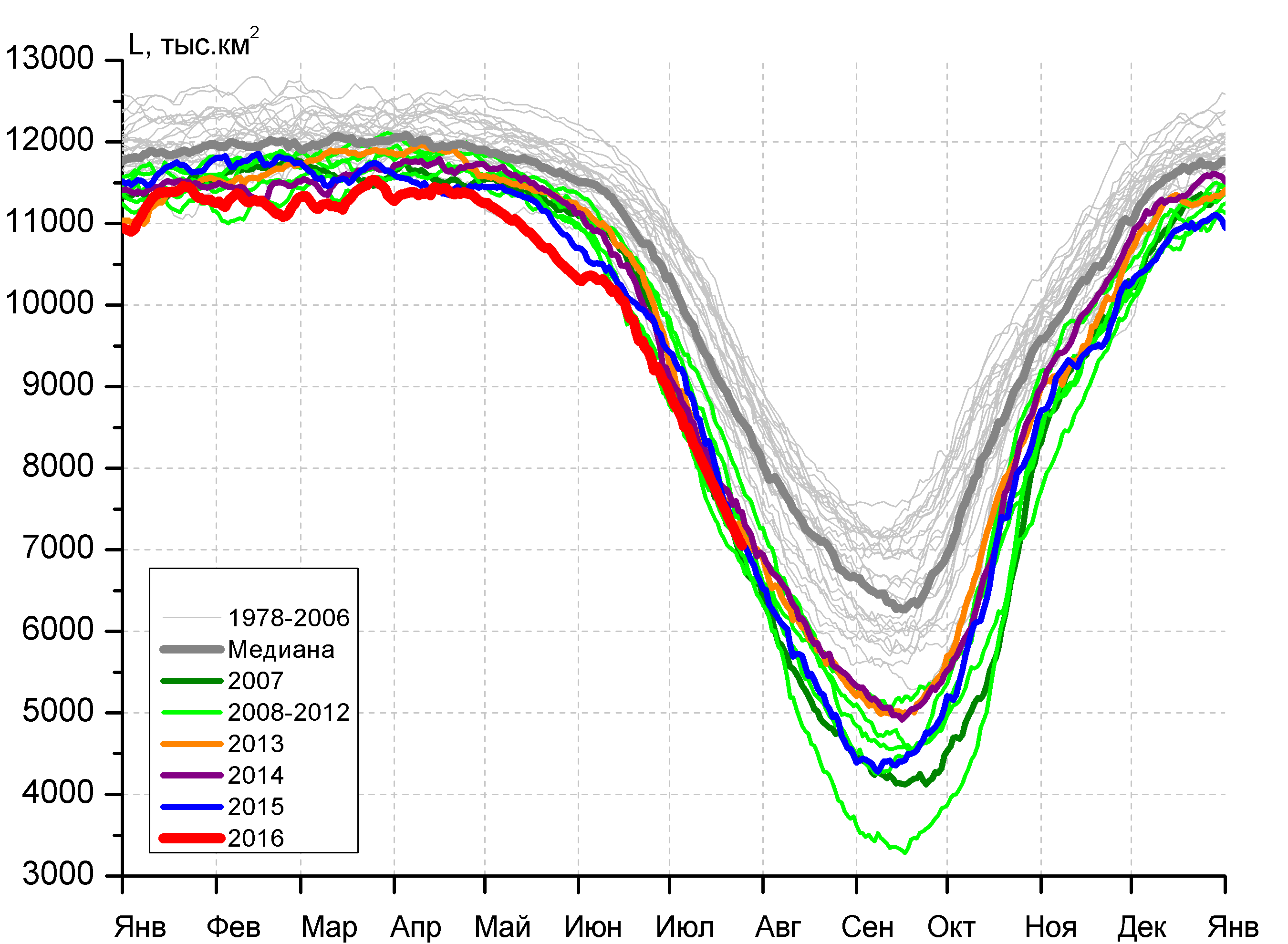 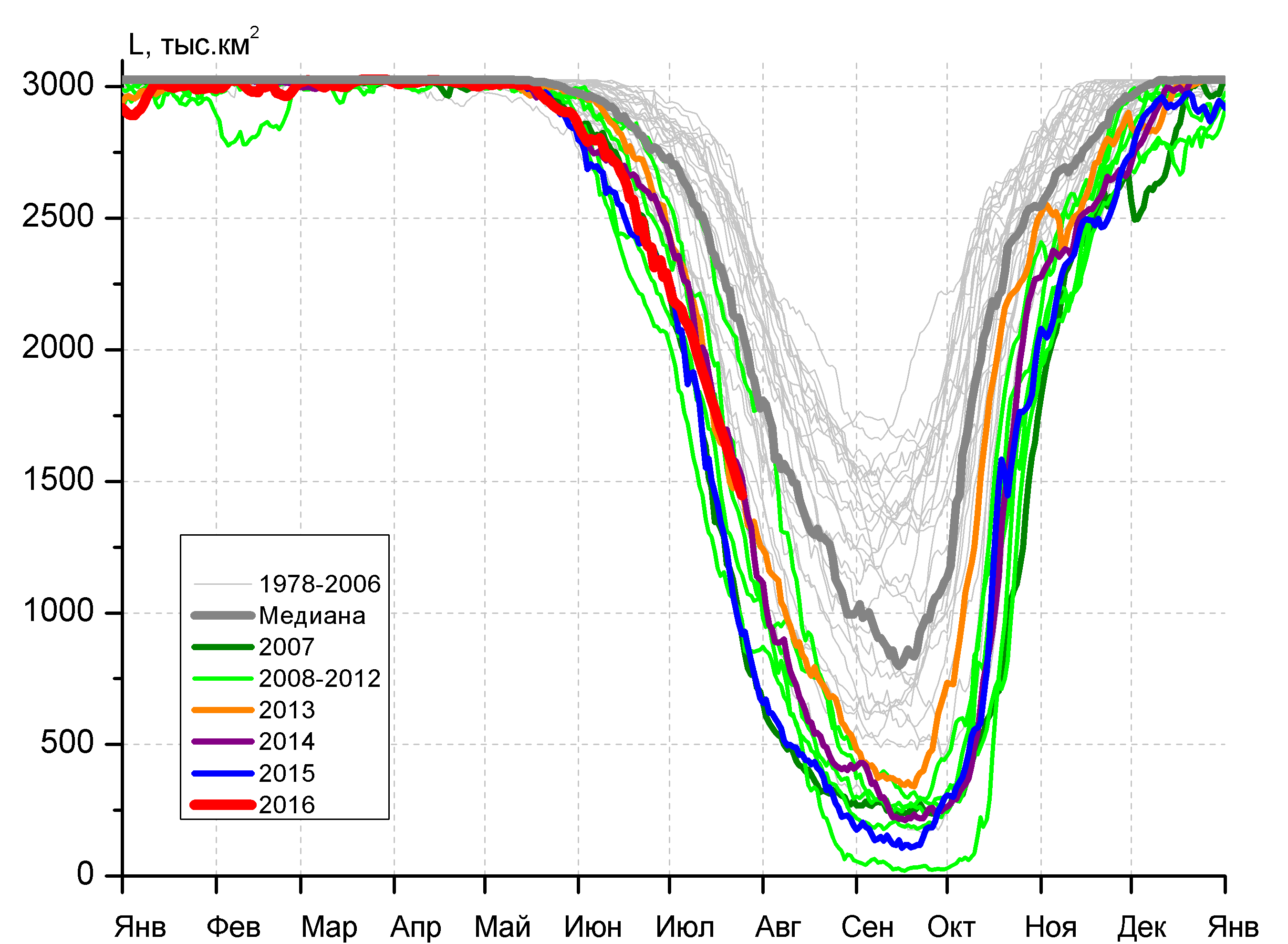 д)д)е)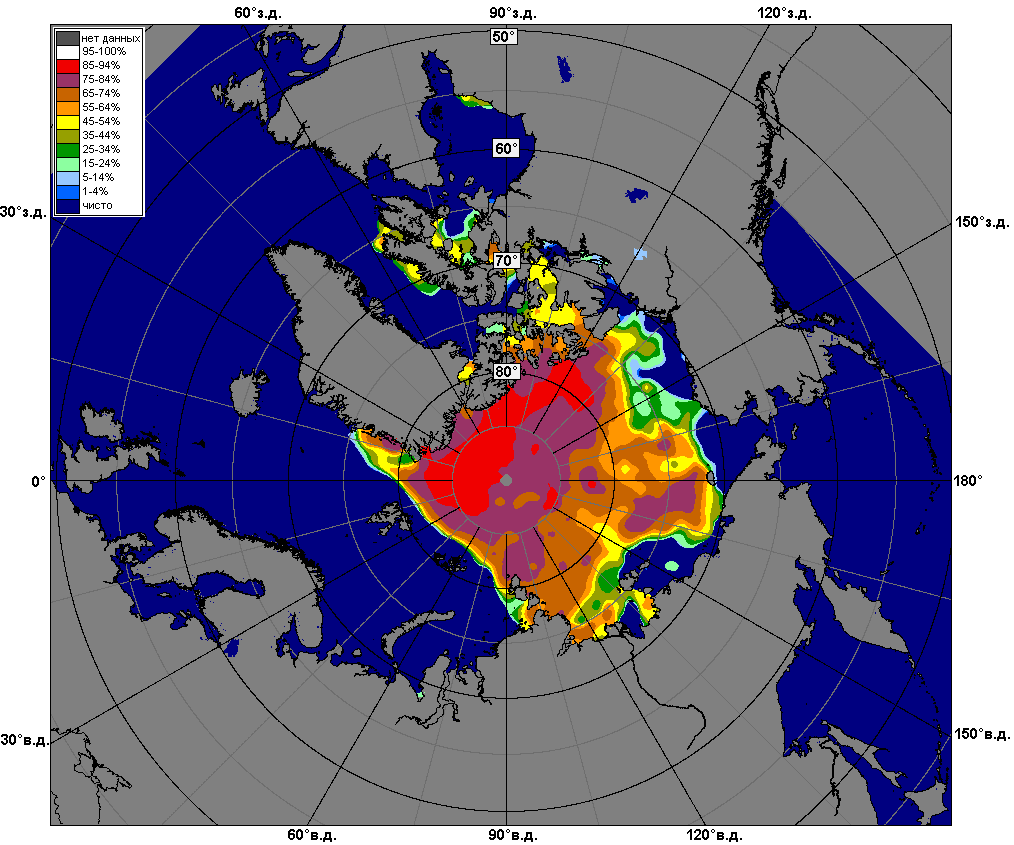 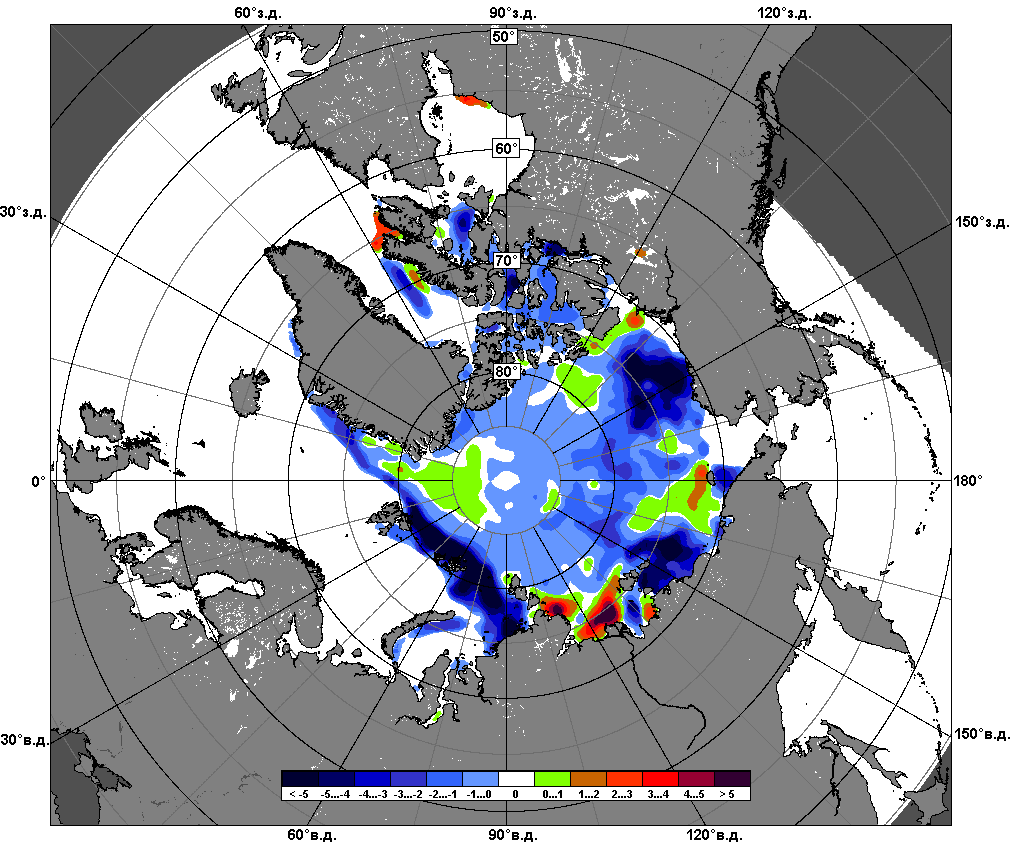 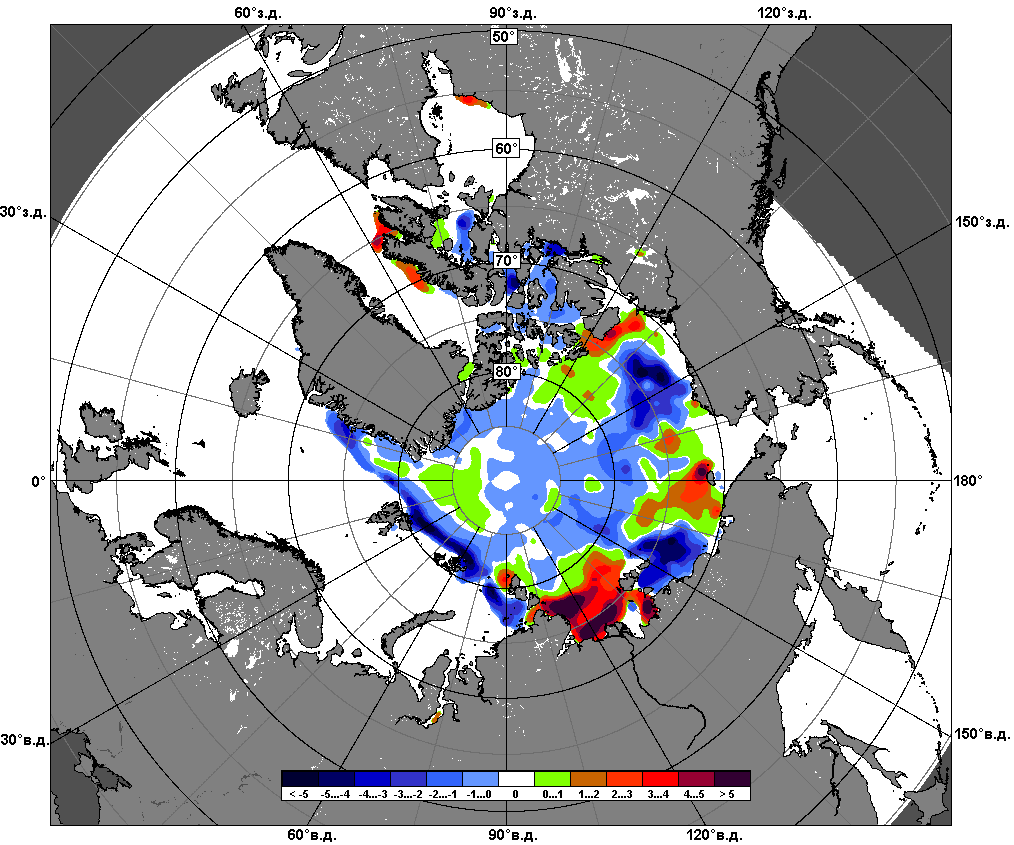 18.07 – 24.07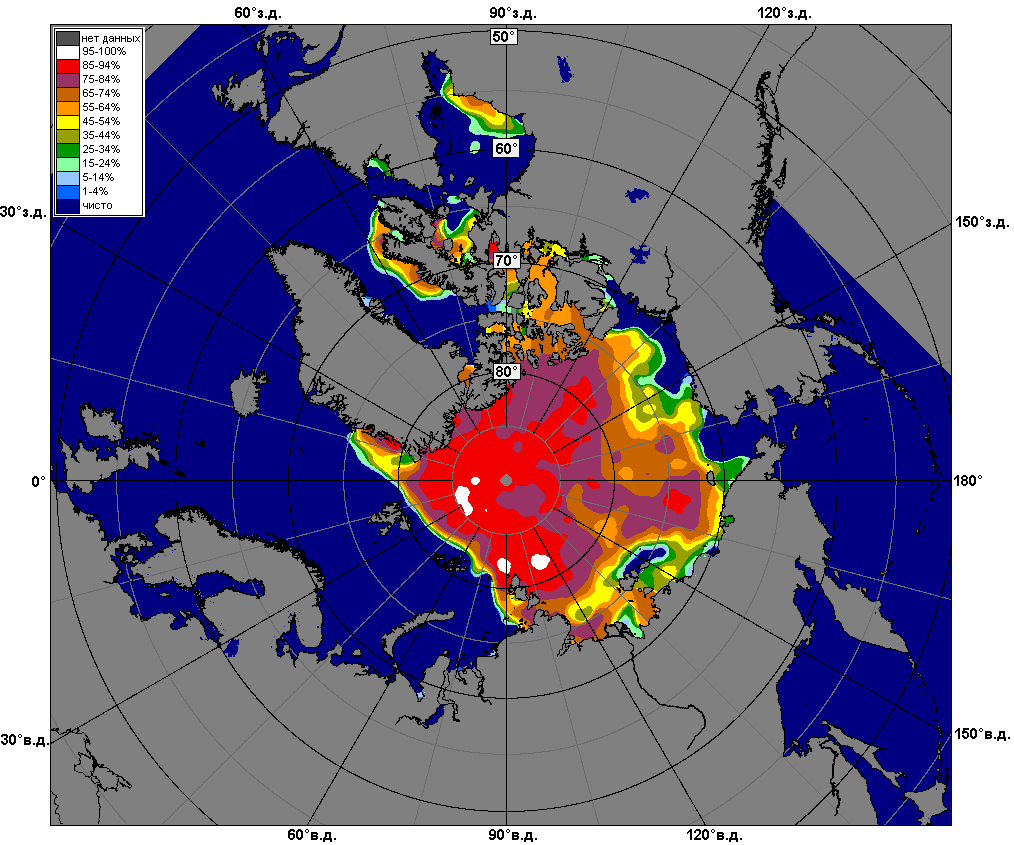 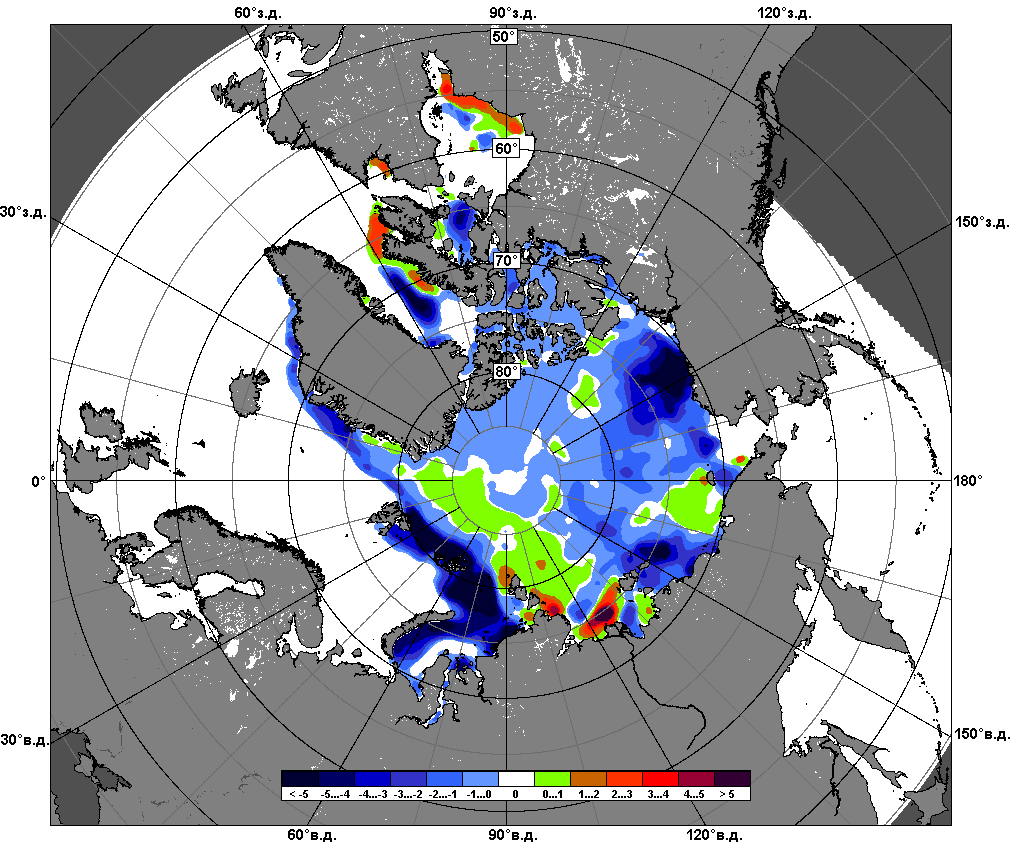 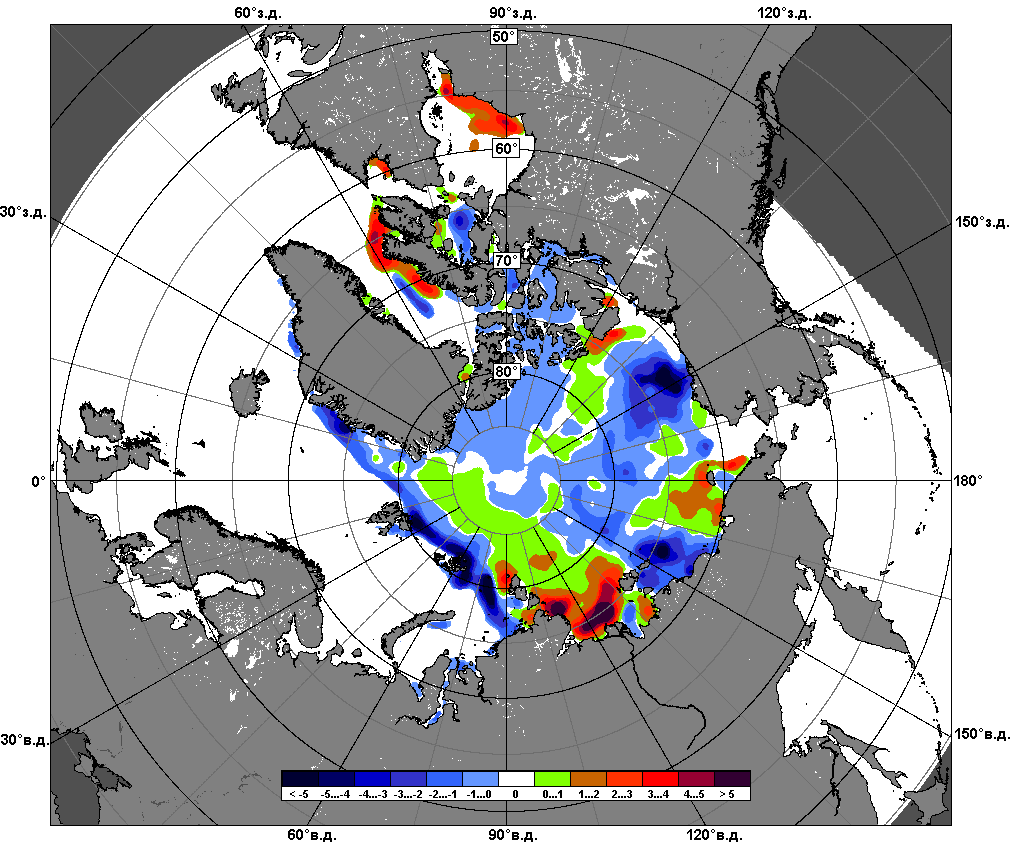 25.06 – 24.07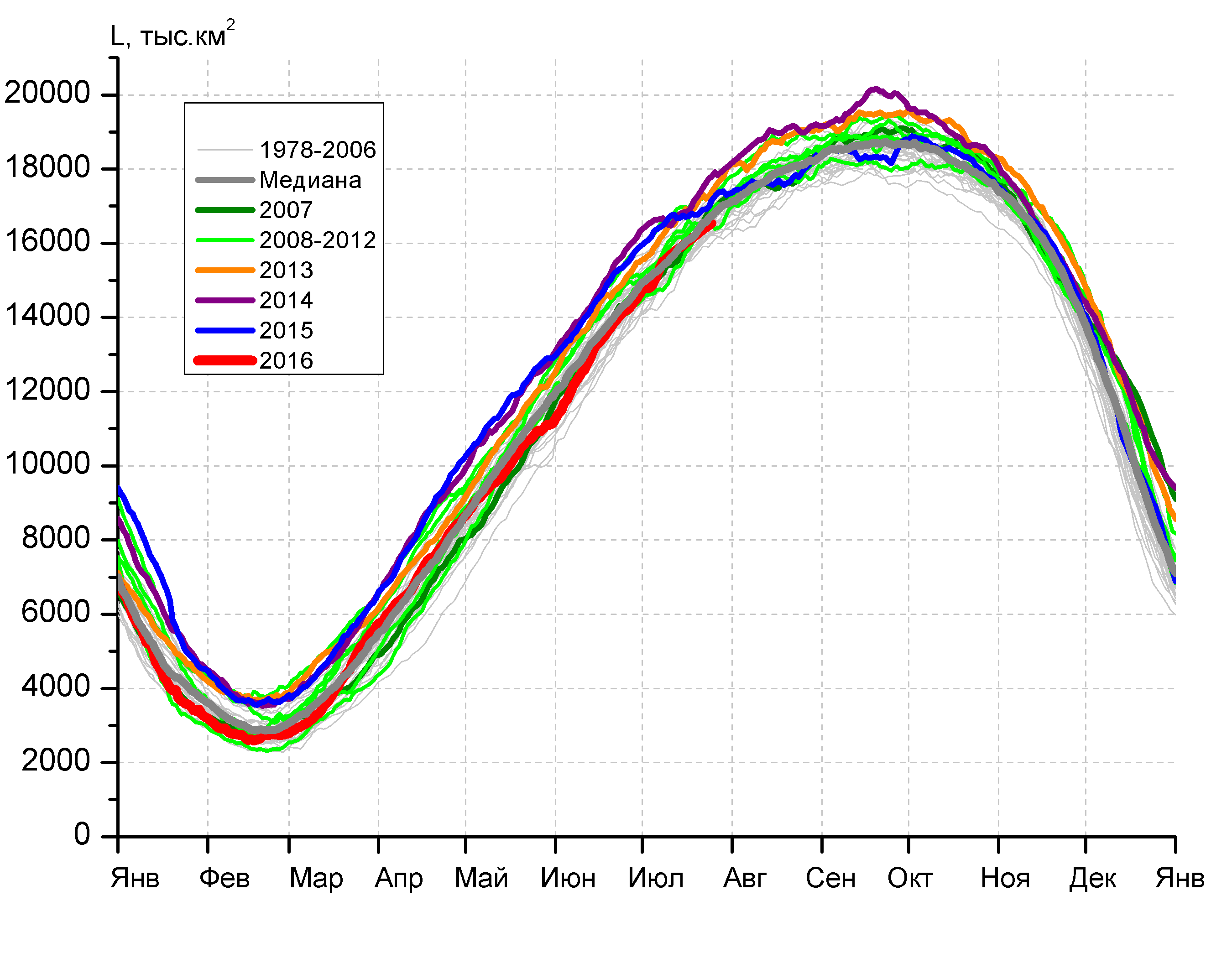 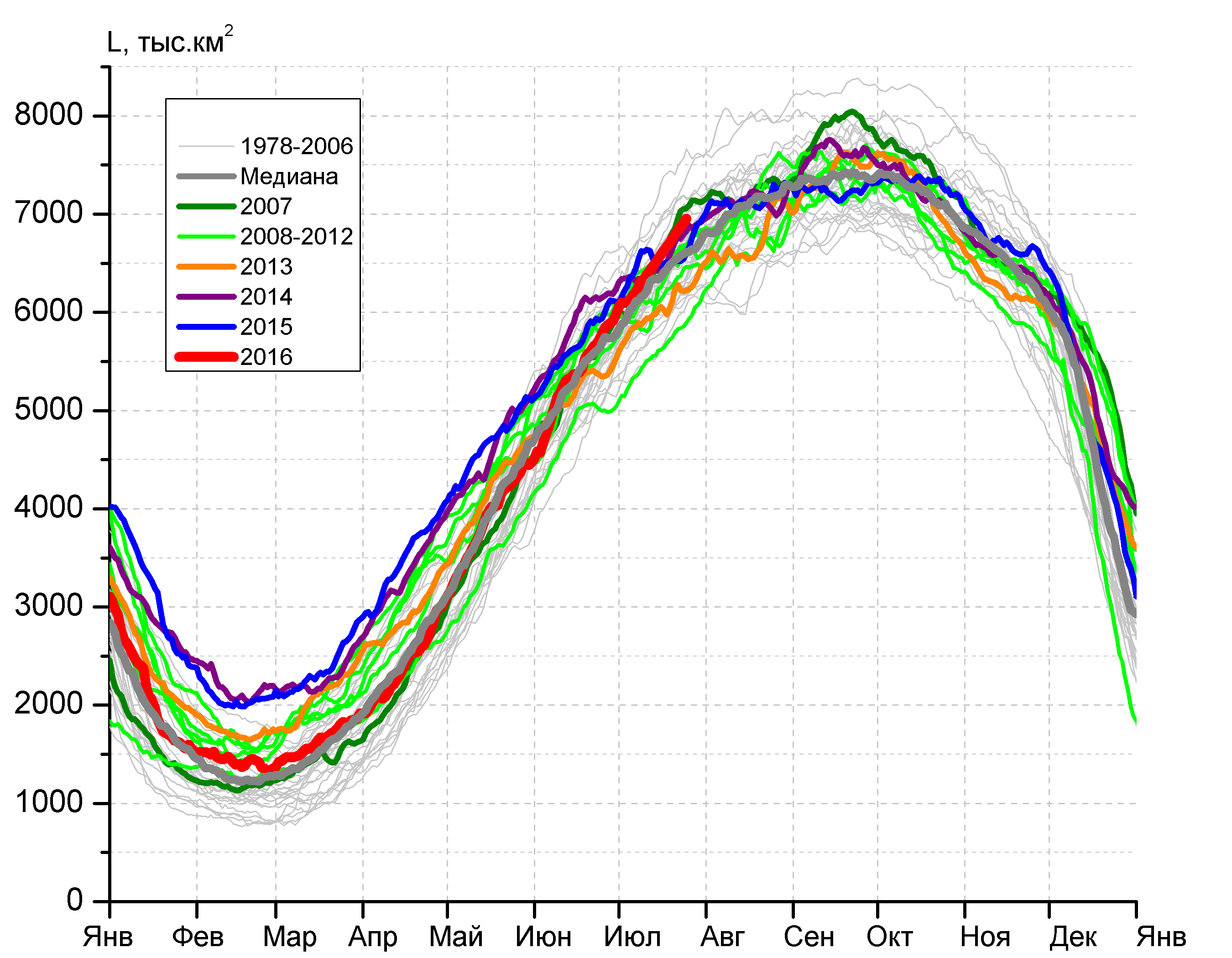 а)б)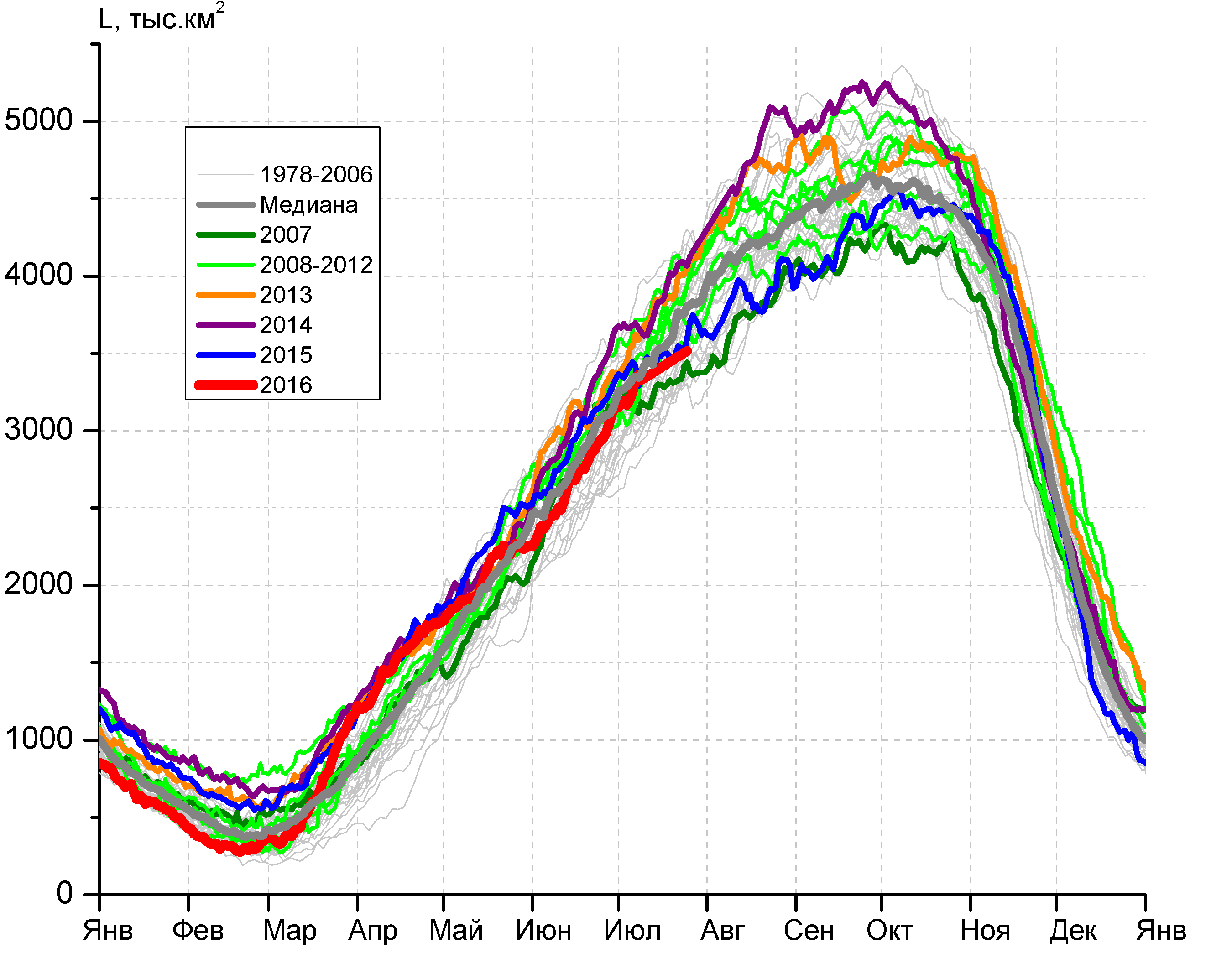 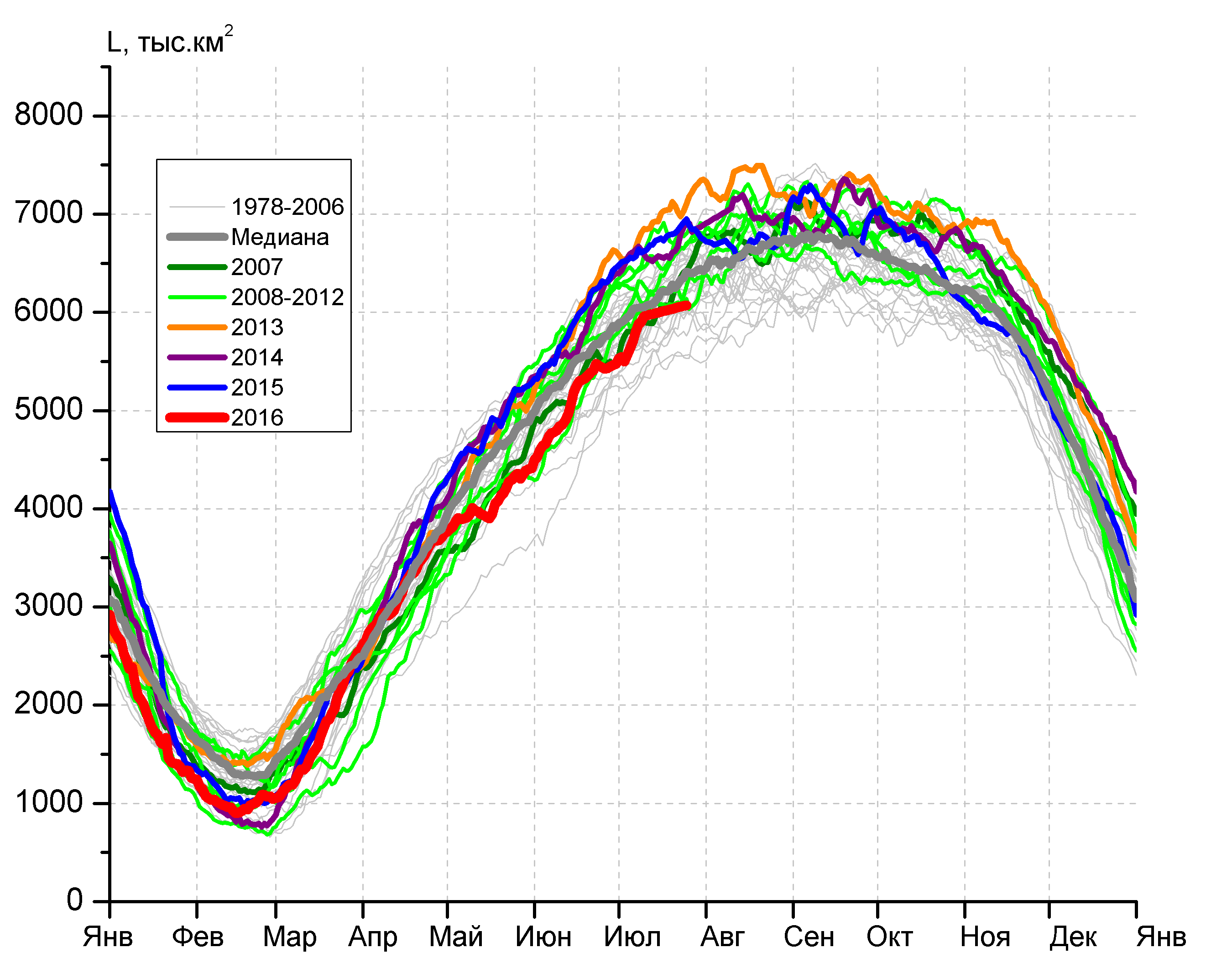 в)г)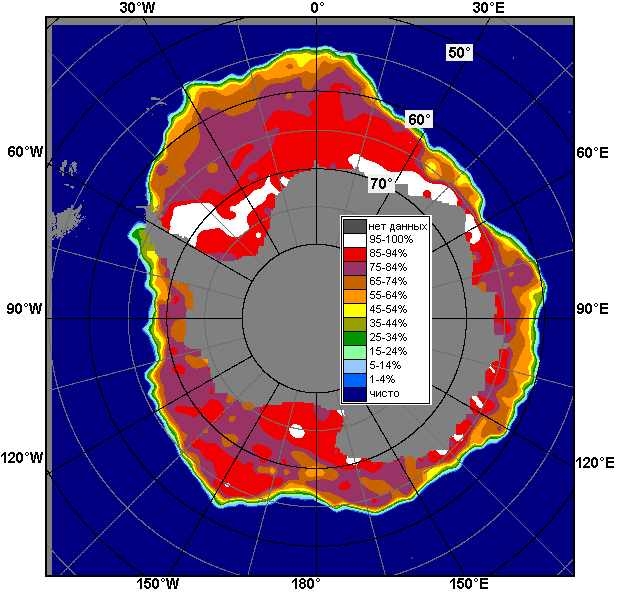 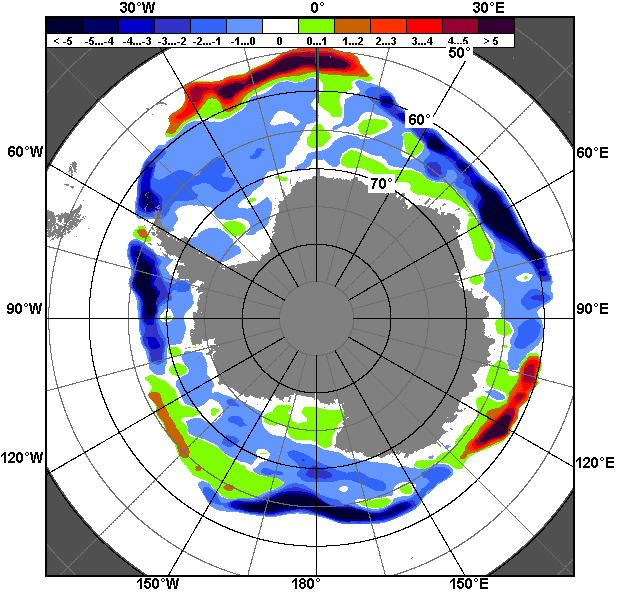 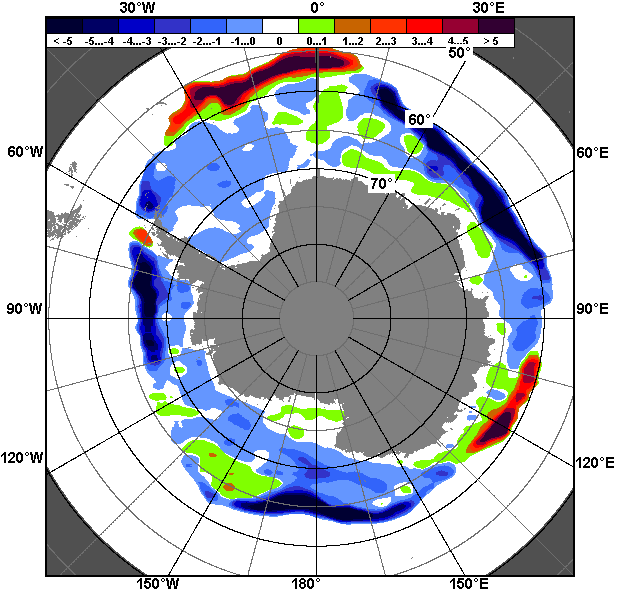 18.07 – 24.0718.07 – 24.0718.07 – 24.07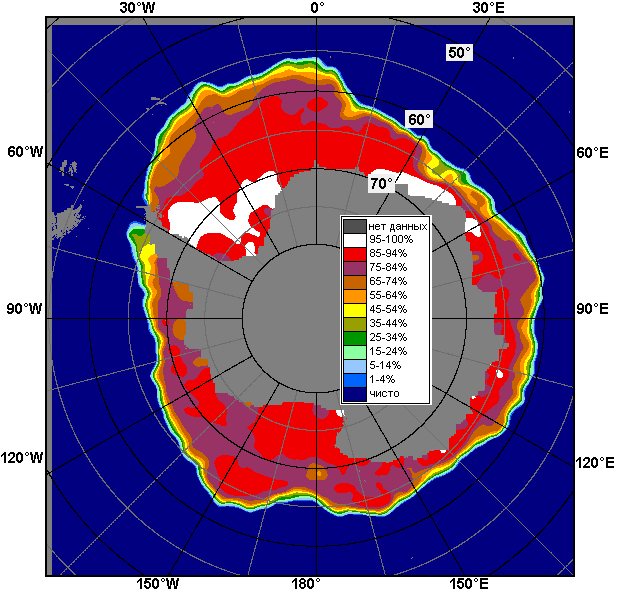 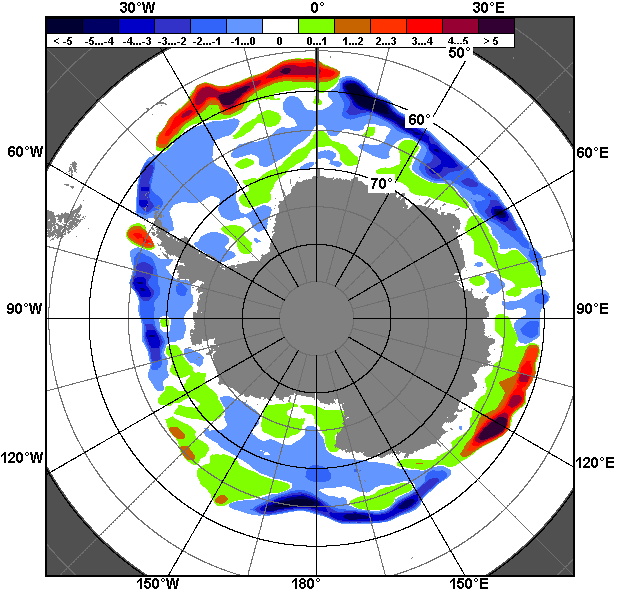 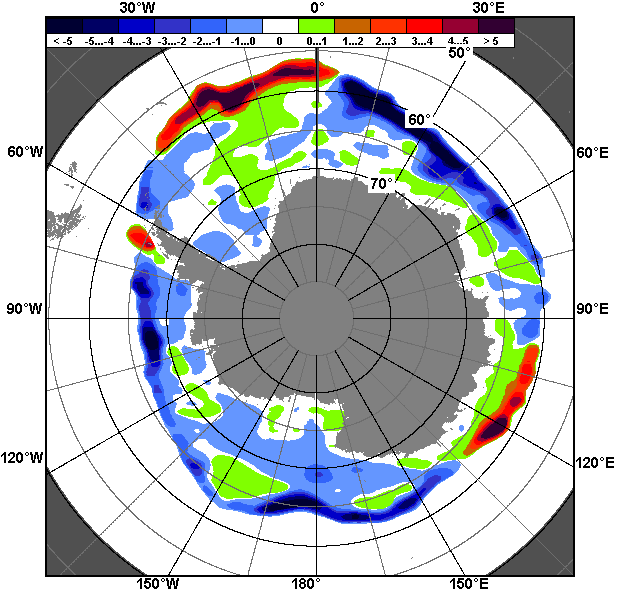 25.06 – 24.0725.06 – 24.0725.06 – 24.07РегионЮжный ОкеанАтлантический секторИндоокеанский сектор Тихоокеанский секторРазность420.2285.882.152.2тыс.кв.км/сут.60.040.811.77.5МесяцS, тыс. км2Аномалии, тыс км2/%Аномалии, тыс км2/%Аномалии, тыс км2/%Аномалии, тыс км2/%Аномалии, тыс км2/%Аномалии, тыс км2/%Аномалии, тыс км2/%МесяцS, тыс. км22011 г2012 г2013 г2014 г2015 г2006-2016гг1978-2016гг25.06-24.0715427.9271.3-281.0-843.6-1256.1-975.0-463.0-121.725.06-24.0715427.91.8-1.8-5.2-7.5-5.9-2.9-0.818-24.0716301.911.0-260.7-831.4-1080.8-553.9-405.9-121.818-24.0716301.90.1-1.6-4.9-6.2-3.3-2.4-0.7МесяцS, тыс. км2Аномалии, тыс км2/%Аномалии, тыс км2/%Аномалии, тыс км2/%Аномалии, тыс км2/%Аномалии, тыс км2/%Аномалии, тыс км2/%Аномалии, тыс км2/%МесяцS, тыс. км22011 г2012 г2013 г2014 г2015 г2006-2016гг1978-2016гг25.06-24.076338.8927.275.2492.3-65.3-48.0179.5178.525.06-24.076338.817.11.28.4-1.0-0.82.92.918-24.076791.01008.9135.9634.5113.3268.5291.8270.518-24.076791.017.42.010.31.74.14.54.1МесяцS, тыс. км2Аномалии, тыс км2/%Аномалии, тыс км2/%Аномалии, тыс км2/%Аномалии, тыс км2/%Аномалии, тыс км2/%Аномалии, тыс км2/%Аномалии, тыс км2/%МесяцS, тыс. км22011 г2012 г2013 г2014 г2015 г2006-2016гг1978-2016гг25.06-24.073290.8-138.5-212.3-347.7-453.9-107.8-219.6-76.725.06-24.073290.8-4.0-6.1-9.6-12.1-3.2-6.3-2.318-24.073468.1-380.3-343.0-461.3-566.7-36.9-292.8-172.518-24.073468.1-9.9-9.0-11.7-14.0-1.1-7.8-4.7МесяцS, тыс. км2Аномалии, тыс км2/%Аномалии, тыс км2/%Аномалии, тыс км2/%Аномалии, тыс км2/%Аномалии, тыс км2/%Аномалии, тыс км2/%Аномалии, тыс км2/%МесяцS, тыс. км22011 г2012 г2013 г2014 г2015 г2006-2016гг1978-2016гг25.06-24.075798.4-517.4-143.9-988.2-736.9-819.1-422.9-223.525.06-24.075798.4-8.2-2.4-14.6-11.3-12.4-6.8-3.718-24.076042.9-617.5-53.6-1004.7-627.4-785.6-404.9-219.818-24.076042.9-9.3-0.9-14.3-9.4-11.5-6.3-3.5МесяцМинимальное знач.Максимальное знач.Среднее знач.Медиана18-24.0715534.018.07.198317750.024.07.201416423.716414.1МесяцМинимальное знач.Максимальное знач.Среднее знач.Медиана18-24.075685.918.07.20117574.224.07.19926520.56513.0МесяцМинимальное знач.Максимальное знач.Среднее знач.Медиана18-24.073097.518.07.19914271.424.07.20063640.63623.1МесяцМинимальное знач.Максимальное знач.Среднее знач.Медиана18-24.075420.318.07.19927127.420.07.20136262.66238.8РегионS, тыс. км2Аномалии, тыс км2/%Аномалии, тыс км2/%Аномалии, тыс км2/%Аномалии, тыс км2/%Аномалии, тыс км2/%Аномалии, тыс км2/%Аномалии, тыс км2/%1978-2016гг1978-2016гг1978-2016гг1978-2016ггРегионS, тыс. км22011 г2012 г2013 г2014 г2015 г2006-2016гг1978-2016ггМинимум датаМаксимум датаСреднееМедианаСев. полярная область7602.5365.3198.2-70.5-202.0-184.8-134.7-1284.87049.024.07.201110512.518.07.19838887.39033.8Сев. полярная область7602.55.02.7-0.9-2.6-2.4-1.7-14.57049.024.07.201110512.518.07.19838887.39033.8Сектор 45°W-95°E1334.9-484.0-244.1-113.8-546.7-366.1-341.6-794.71311.624.07.20162989.918.07.19812129.52160.3Сектор 45°W-95°E1334.9-26.6-15.5-7.9-29.1-21.5-20.4-37.31311.624.07.20162989.918.07.19812129.52160.3Гренландское море296.9-241.9-166.49.9-55.2-147.3-107.4-169.1255.224.07.2002729.722.07.1981465.9473.8Гренландское море296.9-44.9-35.93.5-15.7-33.2-26.6-36.3255.224.07.2002729.722.07.1981465.9473.8Баренцево море9.4-57.9-12.4-2.1-83.3-81.9-49.6-178.45.222.07.2010509.318.07.1982187.7164.9Баренцево море9.4-86.1-57.0-18.3-89.9-89.7-84.1-95.05.222.07.2010509.318.07.1982187.7164.9Карское море141.3-27.953.5-99.1-254.5-28.5-92.3-341.554.523.07.2012835.418.07.1981482.8538.4Карское море141.3-16.560.9-41.2-64.3-16.8-39.5-70.754.523.07.2012835.418.07.1981482.8538.4Сектор 95°E-170°W2836.7519.4307.6105.8275.9431.3201.6-88.82108.324.07.20073288.818.07.19872925.52986.3Сектор 95°E-170°W2836.722.412.23.910.817.97.7-3.02108.324.07.20073288.818.07.19872925.52986.3Море Лаптевых623.2462.1400.4277.8448.8234.8262.3121.6148.924.07.2014667.219.07.1987501.6542.9Море Лаптевых623.2286.8179.780.4257.460.472.724.2148.924.07.2014667.219.07.1987501.6542.9Восточно-Сибирское море576.9-46.1-37.4-206.9-222.046.2-110.5-203.3364.024.07.2007915.118.07.1988780.2813.3Восточно-Сибирское море576.9-7.4-6.1-26.4-27.88.7-16.1-26.1364.024.07.2007915.118.07.1988780.2813.3Чукотское море251.6122.1-126.161.5-17.3184.729.0-57.256.624.07.2015480.018.07.1983308.7318.0Чукотское море251.694.4-33.432.4-6.4276.213.1-18.556.624.07.2015480.018.07.1983308.7318.0Берингово море10.06.95.86.65.9-0.15.23.80.020.07.200818.020.07.20156.26.0Берингово море10.0223.1137.4193.3147.5-1.1107.562.00.020.07.200818.020.07.20156.26.0Сектор 170°W-45°W3430.9329.9134.7-62.768.8-250.05.2-401.43007.924.07.20114878.118.07.19923832.33870.4Сектор 170°W-45°W3430.910.64.1-1.82.0-6.80.2-10.53007.924.07.20114878.118.07.19923832.33870.4Море Бофорта229.737.565.2-132.9-13.5-105.1-38.5-114.277.424.07.2008486.621.07.2000343.9361.3Море Бофорта229.719.539.6-36.6-5.5-31.4-14.4-33.277.424.07.2008486.621.07.2000343.9361.3Гудзонов залив110.982.064.566.962.9-14.639.8-11.211.718.07.2010558.418.07.1992122.289.9Гудзонов залив110.9283.9139.1151.7131.0-11.655.9-9.211.718.07.2010558.418.07.1992122.289.9Море Лабрадор11.65.43.32.82.8-8.44.32.20.021.07.200576.020.07.19919.46.7Море Лабрадор11.688.039.432.431.1-41.958.623.40.021.07.200576.020.07.19919.46.7Дейвисов пролив136.9113.679.749.3100.6-55.843.3-10.314.523.07.2010309.418.07.1992147.2148.5Дейвисов пролив136.9488.1139.456.2277.8-29.046.3-7.014.523.07.2010309.418.07.1992147.2148.5Канадский архипелаг787.333.2-10.5-48.0-45.0-58.8-18.0-103.3722.124.07.20061123.018.07.1983890.6874.1Канадский архипелаг787.34.4-1.3-5.7-5.4-7.0-2.2-11.6722.124.07.20061123.018.07.1983890.6874.1РегионS, тыс. км2Аномалии, тыс км2/%Аномалии, тыс км2/%Аномалии, тыс км2/%Аномалии, тыс км2/%Аномалии, тыс км2/%Аномалии, тыс км2/%Аномалии, тыс км2/%1978-2016гг1978-2016гг1978-2016гг1978-2016ггРегионS, тыс. км22011 г2012 г2013 г2014 г2015 г2006-2016гг1978-2016ггМинимум датаМаксимум датаСреднееМедианаСев. полярная область8576.6111.285.1-355.8-176.4-518.7-263.2-1331.77049.024.07.201112214.725.06.19799908.39950.7Сев. полярная область8576.61.31.0-4.0-2.0-5.7-3.0-13.47049.024.07.201112214.725.06.19799908.39950.7Сектор 45°W-95°E1464.5-553.5-315.9-414.6-737.1-497.9-503.0-972.41311.624.07.20163508.026.06.19812436.92476.6Сектор 45°W-95°E1464.5-27.4-17.7-22.1-33.5-25.4-25.6-39.91311.624.07.20163508.026.06.19812436.92476.6Гренландское море331.8-260.5-242.1-74.2-87.3-196.3-143.1-216.7255.224.07.2002861.925.06.1981548.4550.2Гренландское море331.8-44.0-42.2-18.3-20.8-37.2-30.1-39.5255.224.07.2002861.925.06.1981548.4550.2Баренцево море17.8-108.7-17.0-2.3-106.3-120.2-77.0-254.55.222.07.2010869.225.06.1979272.3257.1Баренцево море17.8-85.9-48.8-11.4-85.7-87.1-81.2-93.55.222.07.2010869.225.06.1979272.3257.1Карское море201.4-47.040.9-267.0-401.3-102.2-197.5-404.854.523.07.2012839.225.06.1981606.2660.8Карское море201.4-18.925.5-57.0-66.6-33.7-49.5-66.854.523.07.2012839.225.06.1981606.2660.8Сектор 95°E-170°W3144.9426.0149.8150.9337.1243.6184.09.42108.324.07.20073561.727.06.19943135.63204.2Сектор 95°E-170°W3144.915.75.05.012.08.46.20.32108.324.07.20073561.727.06.19943135.63204.2Море Лаптевых655.1326.1204.7227.5320.8121.4170.782.6148.924.07.2014674.325.06.1996572.4613.7Море Лаптевых655.199.145.453.296.022.735.214.4148.924.07.2014674.325.06.1996572.4613.7Восточно-Сибирское море776.60.3-8.3-75.4-44.727.0-27.8-71.7364.024.07.2007915.125.06.1988848.3888.7Восточно-Сибирское море776.60.0-1.1-8.8-5.43.6-3.5-8.4364.024.07.2007915.125.06.1988848.3888.7Чукотское море342.9120.9-79.814.713.6151.829.4-34.756.624.07.2015579.025.06.1988377.5383.3Чукотское море342.954.5-18.94.54.179.59.4-9.256.624.07.2015579.025.06.1988377.5383.3Берингово море13.99.44.45.03.00.24.2-0.20.001.07.198793.625.06.198914.16.6Берингово море13.9205.547.056.627.31.643.0-1.20.001.07.198793.625.06.198914.16.6Сектор 170°W-45°W3967.1238.8251.2-92.1223.6-264.455.8-368.73007.924.07.20115648.125.06.19834335.84289.3Сектор 170°W-45°W3967.16.46.8-2.36.0-6.21.4-8.53007.924.07.20115648.125.06.19834335.84289.3Море Бофорта265.3-17.752.9-166.4-28.2-115.2-52.2-115.777.424.07.2008486.625.06.1989380.9406.5Море Бофорта265.3-6.324.9-38.5-9.6-30.3-16.5-30.477.424.07.2008486.625.06.1989380.9406.5Гудзонов залив302.3122.8124.8115.0131.0-47.885.4-10.411.718.07.2010820.927.06.1992312.7285.8Гудзонов залив302.368.570.361.476.5-13.739.4-3.311.718.07.2010820.927.06.1992312.7285.8Море Лабрадор17.611.17.1-5.03.7-3.16.0-3.30.007.07.2000175.926.06.199121.010.5Море Лабрадор17.6170.267.2-22.226.3-14.952.1-15.90.007.07.2000175.926.06.199121.010.5Дейвисов пролив197.8111.880.838.7121.2-42.245.2-3.414.523.07.2010406.129.06.1984201.2208.2Дейвисов пролив197.8130.069.124.4158.3-17.629.6-1.714.523.07.2010406.129.06.1984201.2208.2Канадский архипелаг929.957.229.3-34.535.1-12.725.7-50.7722.124.07.20061185.227.06.1979980.6978.1Канадский архипелаг929.96.53.3-3.63.9-1.32.8-5.2722.124.07.20061185.227.06.1979980.6978.1РегионS, тыс. км2Аномалии, тыс км2/%Аномалии, тыс км2/%Аномалии, тыс км2/%Аномалии, тыс км2/%Аномалии, тыс км2/%Аномалии, тыс км2/%Аномалии, тыс км2/%1978-2016гг1978-2016гг1978-2016гг1978-2016ггРегионS, тыс. км22011 г2012 г2013 г2014 г2015 г2006-2016гг1978-2016ггМинимум датаМаксимум датаСреднееМедианаЮжный Океан16301.911.0-260.7-831.4-1080.8-553.9-405.9-121.815534.018.07.198317750.024.07.201416423.716414.1Южный Океан16301.90.1-1.6-4.9-6.2-3.3-2.4-0.715534.018.07.198317750.024.07.201416423.716414.1Атлантический сектор6791.01008.9135.9634.5113.3268.5291.8270.55685.918.07.20117574.224.07.19926520.56513.0Атлантический сектор6791.017.42.010.31.74.14.54.15685.918.07.20117574.224.07.19926520.56513.0Западная часть моря Уэдделла2375.375.042.125.783.5-40.3-8.6-74.12095.722.07.19892937.318.07.19922449.32403.0Западная часть моря Уэдделла2375.33.31.81.13.6-1.7-0.4-3.02095.722.07.19892937.318.07.19922449.32403.0Восточная часть моря Уэдделла4415.7933.893.9608.929.9308.8300.4344.53384.618.07.20114801.724.07.20044071.24103.3Восточная часть моря Уэдделла4415.726.82.216.00.77.57.38.53384.618.07.20114801.724.07.20044071.24103.3Индоокеанский сектор3468.1-380.3-343.0-461.3-566.7-36.9-292.8-172.53097.518.07.19914271.424.07.20063640.63623.1Индоокеанский сектор3468.1-9.9-9.0-11.7-14.0-1.1-7.8-4.73097.518.07.19914271.424.07.20063640.63623.1Море Космонавтов764.7-176.5-208.1-289.1-261.5-76.3-209.6-112.0619.918.07.19921285.824.07.2006876.8873.9Море Космонавтов764.7-18.8-21.4-27.4-25.5-9.1-21.5-12.8619.918.07.19921285.824.07.2006876.8873.9Море Содружества959.5-316.1-185.1-340.9-322.4-233.8-313.8-314.5932.624.07.20161611.324.07.20011274.01282.0Море Содружества959.5-24.8-16.2-26.2-25.2-19.6-24.6-24.7932.624.07.20161611.324.07.20011274.01282.0Море Моусона1743.8112.350.1168.717.1273.1230.5254.01112.818.07.20021868.224.07.19981489.81497.5Море Моусона1743.86.93.010.71.018.615.217.01112.818.07.20021868.224.07.19981489.81497.5Тихоокеанский сектор6042.9-617.5-53.6-1004.7-627.4-785.6-404.9-219.85420.318.07.19927127.420.07.20136262.66238.8Тихоокеанский сектор6042.9-9.3-0.9-14.3-9.4-11.5-6.3-3.55420.318.07.19927127.420.07.20136262.66238.8Море Росса4995.9-298.7-175.1-866.9-622.7-367.3-372.8-206.44136.322.07.19805920.724.07.20135202.35208.5Море Росса4995.9-5.6-3.4-14.8-11.1-6.8-6.9-4.04136.322.07.19805920.724.07.20135202.35208.5Море Беллинсгаузена1047.0-318.9121.6-137.8-4.7-418.2-32.0-13.3405.121.07.20001523.623.07.20151060.31035.6Море Беллинсгаузена1047.0-23.313.1-11.6-0.4-28.5-3.0-1.3405.121.07.20001523.623.07.20151060.31035.6РегионS, тыс. км2Аномалии, тыс км2/%Аномалии, тыс км2/%Аномалии, тыс км2/%Аномалии, тыс км2/%Аномалии, тыс км2/%Аномалии, тыс км2/%Аномалии, тыс км2/%1978-2016гг1978-2016гг1978-2016гг1978-2016ггРегионS, тыс. км22011 г2012 г2013 г2014 г2015 г2006-2016гг1978-2016ггМинимум датаМаксимум датаСреднееМедианаЮжный Океан15427.9271.3-281.0-843.6-1256.1-975.0-463.0-121.713471.425.06.200217750.024.07.201415549.615575.0Южный Океан15427.91.8-1.8-5.2-7.5-5.9-2.9-0.813471.425.06.200217750.024.07.201415549.615575.0Атлантический сектор6338.8927.275.2492.3-65.3-48.0179.5178.54985.427.06.20117574.224.07.19926160.36172.8Атлантический сектор6338.817.11.28.4-1.0-0.82.92.94985.427.06.20117574.224.07.19926160.36172.8Западная часть моря Уэдделла2384.1189.116.5113.3104.4-63.340.1-13.31997.326.06.19992962.717.07.19922397.42376.6Западная часть моря Уэдделла2384.18.60.75.04.6-2.61.7-0.61997.326.06.19992962.717.07.19922397.42376.6Восточная часть моря Уэдделла3954.7738.158.8379.0-169.715.3139.4191.82780.525.06.19834801.724.07.20043762.93765.8Восточная часть моря Уэдделла3954.722.91.510.6-4.10.43.75.12780.525.06.19834801.724.07.20043762.93765.8Индоокеанский сектор3290.8-138.5-212.3-347.7-453.9-107.8-219.6-76.72572.428.06.19914271.424.07.20063367.53365.8Индоокеанский сектор3290.8-4.0-6.1-9.6-12.1-3.2-6.3-2.32572.428.06.19914271.424.07.20063367.53365.8Море Космонавтов639.1-50.7-230.9-252.9-273.9-140.2-209.2-118.8340.625.06.20031285.824.07.2006757.9757.4Море Космонавтов639.1-7.4-26.5-28.4-30.0-18.0-24.7-15.7340.625.06.20031285.824.07.2006757.9757.4Море Содружества1046.8-90.9-26.8-152.9-101.2-164.5-153.8-139.4753.426.06.20031611.324.07.20011186.21187.1Море Содружества1046.8-8.0-2.5-12.7-8.8-13.6-12.8-11.8753.426.06.20031611.324.07.20011186.21187.1Море Моусона1604.83.145.358.0-78.8194.6143.1181.41032.227.06.19871868.224.07.19981423.41428.6Море Моусона1604.80.22.93.8-4.713.89.812.71032.227.06.19871868.224.07.19981423.41428.6Тихоокеанский сектор5798.4-517.4-143.9-988.2-736.9-819.1-422.9-223.54876.325.06.19807127.420.07.20136021.96028.6Тихоокеанский сектор5798.4-8.2-2.4-14.6-11.3-12.4-6.8-3.74876.325.06.19807127.420.07.20136021.96028.6Море Росса4880.8-285.5-96.9-822.0-657.1-432.9-362.1-153.03712.530.06.19805920.724.07.20135033.75036.9Море Росса4880.8-5.5-1.9-14.4-11.9-8.1-6.9-3.03712.530.06.19805920.724.07.20135033.75036.9Море Беллинсгаузена917.7-231.9-47.0-166.2-79.7-385.4-60.7-70.5356.030.06.19981523.623.07.2015988.1966.8Море Беллинсгаузена917.7-20.2-4.9-15.3-8.0-29.6-6.2-7.1356.030.06.19981523.623.07.2015988.1966.8РегионСев. полярная областьСектор 45°W-95°EГренландское мореБаренцево мореРазность-589.7-54.2-18.3-6.5тыс.кв.км/сут.-84.2-7.7-2.6-0.9РегионКарское мореСектор 95°E-170°WМоре ЛаптевыхВосточно-Сибирское мореРазность-18.1-227.6-26.4-152.4тыс.кв.км/сут.-2.6-32.5-3.8-21.8РегионЧукотское мореБерингово мореСектор 170°W-45°WМоре БофортаРазность-56.4-4.0-307.9-13.1тыс.кв.км/сут.-8.1-0.6-44.0-1.9РегионГудзонов заливМоре ЛабрадорДейвисов проливКанадский архипелагРазность-121.71.1-40.9-89.3тыс.кв.км/сут.-17.40.2-5.8-12.8РегионЮжный ОкеанАтлантический секторЗападная часть моря УэдделлаВосточная часть моря УэдделлаРазность420.2285.8-64.7350.5тыс.кв.км/сут.60.040.8-9.250.1РегионИндоокеанский секторМоре КосмонавтовМоре СодружестваМоре МоусонаРазность82.150.2-62.694.5тыс.кв.км/сут.11.77.2-8.913.5РегионТихоокеанский секторМоре РоссаМоре БеллинсгаузенаРазность52.268.1-15.9тыс.кв.км/сут.7.59.7-2.3